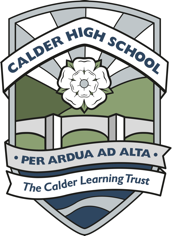 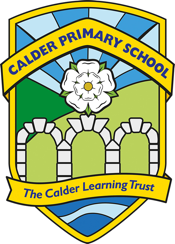 Primary Phase English Curriculum Plan RWI Phonics also provides coverage of all Y1 SPaG objectives so separate SPaG planning / lessons are not necessary.  RWI Phonics also teaches skills such as answering reading comprehension questions, provides multiple opportunities to develop the Spoken Language objectives outlined for Y2-Y6 and requires pupils to discuss texts in detail so separate text-based learning planning / lessons are not necessary.Primary Phase Writing Progression By Key StagePrimary Phase Writing Progression By Genre / SkillAutumn 1Autumn 2Spring 1Spring 2Summer 1Summer 2Phonics (RWI Programme)SpellingsPhonics (RWI Programme)SpellingsPhonics (RWI Programme)SpellingsPhonics (RWI Programme)SpellingsPhonics (RWI Programme)SpellingsPhonics (RWI Programme)SpellingsSpeed Sounds Set 1To match Phonics being taught (phonemes, graphemes, tricky words)Speed Sounds Set 1Red Ditty BooksTo match Phonics being taught (phonemes, graphemes, tricky words)Speed Sounds Set 1Red Ditty BooksTo match Phonics being taught (phonemes, graphemes, tricky words)Consolidate all previous learningSpeed Sounds Set 2Letter namesGreen / Purple booksTo match Phonics being taught (phonemes, graphemes, tricky words)Consolidate all previous learningSpeed Sounds Set 2Letter namesGreen / Purple / Pink / Orange booksTo match Phonics being taught (phonemes, graphemes, tricky words)Consolidate all previous learningSpeed Sounds Set 2Letter namesGreen / Purple / Pink / Orange booksTo match Phonics being taught (phonemes, graphemes, tricky words)Phonics (RWI Programme)SpellingsPhonics (RWI Programme)SpellingsPhonics (RWI Programme)SpellingsPhonics (RWI Programme)SpellingsPhonics (RWI Programme)SpellingsPhonics (RWI Programme)SpellingsConsolidate all previous learningPink / Orange booksTo match Phonics being taught (phonemes, graphemes, tricky words)Consolidate all previous learningSpeed Sounds Set 3Yellow booksTo match Phonics being taught (phonemes, graphemes, tricky words)Consolidate all previous learningSpeed Sounds Set 3Yellow booksTo match Phonics being taught (phonemes, graphemes, tricky words)Consolidate all previous learningBlue booksTo match Phonics being taught (phonemes, graphemes, tricky words)Consolidate all previous learningBlue / Grey booksTo match Phonics being taught (phonemes, graphemes, tricky words)Consolidate all previous learningGrey booksPhonics Screening Check – if not passed the threshold then bespoke intervention to be put in placeTo match Phonics being taught (phonemes, graphemes, tricky words)Phonics (RWI Programme)SPaGSpellingsText-based Learning (P of R)Phonics (RWI Programme)SPaGSpellingsText-based Learning (P of R)Phonics (RWI Programme)SPaGSpellingsText-based Learning (P of R)Phonics (RWI Programme)SPaGSpellingsText-based Learning (P of R)Phonics (RWI Programme)SPaGSpellingsText-based Learning (P of R)Phonics (RWI Programme)SPaGSpellingsText-based Learning (P of R)Consolidation of any identified areas of needBespoke intervention if Phonics Screening Check threshold was not met in Year 1Ready To Write ~ Year 1 English (3 weeks)Using a capital letter for names of people, places, the days of the week, and the personal pronoun ‘I’Capital letters for names and for the personal pronoun ILearning how to use both familiar and new punctuation correctly (see English appendix 2) including: full stops; capital letters; exclamation marks; question marksHow words can combine to make sentencesJoining words and joining clauses using ‘and’Commas (1 week)Learning how to use both familiar and new punctuation correctly (see English appendix 2) including: commas for listsCommas to separate items in a listTerminology for pupils: commaWord Classes 1 (2 weeks)Learn how to use expanded noun phrases to describe and specify [for example, the blue butterfly, plain flour, the man in the moon]Terminology for pupils: noun phraseThe /d_ʒ/ sound spelt as ge and dge at the end of words, and sometimes spelt as g elsewhere in words before e, i and y The /s/ sound spelt c before e, i and y The /n/ sound spelt kn and (less often) gn at the beginning of words Common exception wordsCycle A Text: The Robot and the Bluebird (David Lucas)Cycle B Text: The Lonely Beast (Chris Judge)Consolidation of any identified areas of needBespoke intervention if Phonics Screening Check threshold was not met in Year 1Conjunctions (3 weeks)Co-ordination (using or , and , or but )Subordination (using when, if, that , or because )Sentence Types 1 (2 weeks)How the grammatical patterns in a sentence indicate its function as a questionHow the grammatical patterns in a sentence indicate its function as a commandTerminology for pupils: question; commandAutumn Term AssessmentThe /a_ɪ/ sound spelt –y at the end of words Adding –es to nouns and verbs ending in –y Adding –ed, –ing, –er and –est to a root word ending in –y with a consonant before it.Adding –ed, –ing, –er and –est to a root word ending in –e with a consonant before it.Adding –ing, –ed, –er, –est and –y to words of one syllable ending in a single consonant letter after a single vowel letter Common exception wordsCycle A Text: One Night, Far From Here (Julia Wauters)Cycle B Text: The Dark (Lemony Snicket)Consolidation of any identified areas of needBespoke intervention if Phonics Screening Check threshold was not met in Year 1Word Classes 2 (2 weeks)Use of –ly in Standard English to turn adjectives into adverbsTerminology for pupils: letter; wordApostrophes (3 weeks)Apostrophes to mark where letters are missing in spelling and to mark singular possession in nouns [for example, the girl’s name]Terminology for pupils: apostropheSentence Types 2 (2 weeks)How the grammatical patterns in a sentence indicate its function as a exclamationHow the grammatical patterns in a sentence indicate its function as a statementTerminology for pupils: statement; exclamationThe /ɹ/ sound spelt wr at the beginning of words The /l/ or /əl/ sound spelt –le at the end of words The /l/ or /əl/ sound spelt –el at the end of words The /l/ or /əl/ sound spelt –al at the end of words Words ending –il The /ɔ:/ sound spelt a before l and llThe /ʌ/ sound spelt oCommon exception wordsCycle A Text: The Magic Finger (Roald Dahl)Cycle B Text: The Fox and the Star (Coralie Bickford-Smith)Consolidation of any identified areas of needBespoke intervention if Phonics Screening Check threshold was not met in Year 1Tenses (3 weeks)Learn how to use the present and past tenses correctly and consistently including the progressive formCorrect choice and consistent use of present tense and past tense throughout writingTerminology for pupils: tense (past, present)Suffixes 1 (1 week)Formation of nouns using suffixes such as –ness, – er and by compounding [for example, whiteboard, superman]Formation of adjectives using suffixes such as –ful, – less (A fuller list of suffixes can be found in the year 2 spelling section in English Appendix 1)Terminology for pupils: suffixSpring Term AssessmentThe /i:/ sound spelt –ey The /ɒ/ sound spelt a after w and quThe / ɔ:/ sound spelt a after wThe /ʒ/ sound spelt sHomophones and near-homophones Common exception wordsCycle A Text: Adventures of an Eggbox Dragon (Richard Adams)Cycle B Text: The Princess and the White Bear KingConsolidation of any identified areas of needBespoke intervention if Phonics Screening Check threshold was not met in Year 1Suffixes 2 (1 week)Use of the suffixes –er, –est in adjectivesTerminology for pupils: suffixConsolidation + Assessment (SATs) (4 weeks)Words ending in –tion Homophones and near-homophones Common exception wordsCycle A Text: How to Find Gold (Viviane Schwarz)Cycle B Text: A Necklace of Raindrops (Joan Aitken)Consolidation of any identified areas of needBespoke intervention if Phonics Screening Check threshold was not met in Year 1Re-take Phonics Screening Check if threshold was not met in Year 1Consolidation of all KS1 skills and knowledge (5 weeks)Summer Term AssessmentThe possessive apostrophe (singular nouns) Contractions Homophones and near-homophones Common exception wordsCycle A Text: Claude in the City (Alex T. Smith)Cycle B Text: Anna Hibiscus by AtinukeStudy of each text should include opportunities for pupils to develop their Spoken Language, specifically:listen and respond appropriately to adults and their peers ask relevant questions to extend their understanding and knowledge use relevant strategies to build their vocabulary articulate and justify answers, arguments and opinions give well-structured descriptions, explanations and narratives for different purposes, including for expressing feelings  maintain attention and participate actively in collaborative conversations, staying on topic and initiating and responding to comments  use spoken language to develop understanding through speculating, hypothesising, imagining and exploring ideas speak audibly and fluently with an increasing command of Standard English participate in discussions, presentations, performances, role play, improvisations and debates gain, maintain and monitor the interest of the listener(s) consider and evaluate different viewpoints, attending to and building on the contributions of others select and use appropriate registers for effective communicationStudy of each text should include opportunities for pupils to develop their Writing, specifically around the forms and genres outlined in the Writing Progression section of this document and incorporating SPaG taught to dateStudy of each text should include opportunities for pupils to develop their Spoken Language, specifically:listen and respond appropriately to adults and their peers ask relevant questions to extend their understanding and knowledge use relevant strategies to build their vocabulary articulate and justify answers, arguments and opinions give well-structured descriptions, explanations and narratives for different purposes, including for expressing feelings  maintain attention and participate actively in collaborative conversations, staying on topic and initiating and responding to comments  use spoken language to develop understanding through speculating, hypothesising, imagining and exploring ideas speak audibly and fluently with an increasing command of Standard English participate in discussions, presentations, performances, role play, improvisations and debates gain, maintain and monitor the interest of the listener(s) consider and evaluate different viewpoints, attending to and building on the contributions of others select and use appropriate registers for effective communicationStudy of each text should include opportunities for pupils to develop their Writing, specifically around the forms and genres outlined in the Writing Progression section of this document and incorporating SPaG taught to dateStudy of each text should include opportunities for pupils to develop their Spoken Language, specifically:listen and respond appropriately to adults and their peers ask relevant questions to extend their understanding and knowledge use relevant strategies to build their vocabulary articulate and justify answers, arguments and opinions give well-structured descriptions, explanations and narratives for different purposes, including for expressing feelings  maintain attention and participate actively in collaborative conversations, staying on topic and initiating and responding to comments  use spoken language to develop understanding through speculating, hypothesising, imagining and exploring ideas speak audibly and fluently with an increasing command of Standard English participate in discussions, presentations, performances, role play, improvisations and debates gain, maintain and monitor the interest of the listener(s) consider and evaluate different viewpoints, attending to and building on the contributions of others select and use appropriate registers for effective communicationStudy of each text should include opportunities for pupils to develop their Writing, specifically around the forms and genres outlined in the Writing Progression section of this document and incorporating SPaG taught to dateStudy of each text should include opportunities for pupils to develop their Spoken Language, specifically:listen and respond appropriately to adults and their peers ask relevant questions to extend their understanding and knowledge use relevant strategies to build their vocabulary articulate and justify answers, arguments and opinions give well-structured descriptions, explanations and narratives for different purposes, including for expressing feelings  maintain attention and participate actively in collaborative conversations, staying on topic and initiating and responding to comments  use spoken language to develop understanding through speculating, hypothesising, imagining and exploring ideas speak audibly and fluently with an increasing command of Standard English participate in discussions, presentations, performances, role play, improvisations and debates gain, maintain and monitor the interest of the listener(s) consider and evaluate different viewpoints, attending to and building on the contributions of others select and use appropriate registers for effective communicationStudy of each text should include opportunities for pupils to develop their Writing, specifically around the forms and genres outlined in the Writing Progression section of this document and incorporating SPaG taught to dateStudy of each text should include opportunities for pupils to develop their Spoken Language, specifically:listen and respond appropriately to adults and their peers ask relevant questions to extend their understanding and knowledge use relevant strategies to build their vocabulary articulate and justify answers, arguments and opinions give well-structured descriptions, explanations and narratives for different purposes, including for expressing feelings  maintain attention and participate actively in collaborative conversations, staying on topic and initiating and responding to comments  use spoken language to develop understanding through speculating, hypothesising, imagining and exploring ideas speak audibly and fluently with an increasing command of Standard English participate in discussions, presentations, performances, role play, improvisations and debates gain, maintain and monitor the interest of the listener(s) consider and evaluate different viewpoints, attending to and building on the contributions of others select and use appropriate registers for effective communicationStudy of each text should include opportunities for pupils to develop their Writing, specifically around the forms and genres outlined in the Writing Progression section of this document and incorporating SPaG taught to dateStudy of each text should include opportunities for pupils to develop their Spoken Language, specifically:listen and respond appropriately to adults and their peers ask relevant questions to extend their understanding and knowledge use relevant strategies to build their vocabulary articulate and justify answers, arguments and opinions give well-structured descriptions, explanations and narratives for different purposes, including for expressing feelings  maintain attention and participate actively in collaborative conversations, staying on topic and initiating and responding to comments  use spoken language to develop understanding through speculating, hypothesising, imagining and exploring ideas speak audibly and fluently with an increasing command of Standard English participate in discussions, presentations, performances, role play, improvisations and debates gain, maintain and monitor the interest of the listener(s) consider and evaluate different viewpoints, attending to and building on the contributions of others select and use appropriate registers for effective communicationStudy of each text should include opportunities for pupils to develop their Writing, specifically around the forms and genres outlined in the Writing Progression section of this document and incorporating SPaG taught to datePhonics (RWI Programme)SPaGSpellingsText-based Learning (P of R)Phonics (RWI Programme)SPaGSpellingsText-based Learning (P of R)Phonics (RWI Programme)SPaG SpellingsText-based Learning (P of R)Phonics (RWI Programme)SPaGSpellingsText-based Learning (P of R)Phonics (RWI Programme)SPaGSpellingsText-based Learning (P of R)Phonics (RWI Programme)SPaGSpellingsText-based Learning (P of R)Bespoke intervention if Phonics Screening Check threshold was not met in Year 1 or Year 2 and it is felt that continuing with a Phonics based approach to reading and writing would be beneficial to the individual pupil.  Use of Fresh Start materials rather than resources used in KS1.Ready to Write ~ Year 2 English (4 weeks)Learn how to use expanded noun phrases to describe and specify [for example, the blue butterfly, plain flour, the man in the moon] Learning how to use both familiar and new punctuation correctly (see English appendix 2) including: full stops, capital letters, exclamation marks, question marks How the grammatical patterns in a sentence indicate its function as a questionHow the grammatical patterns in a sentence indicate its function as a command How the grammatical patterns in a sentence indicate its function as an exclamation How the grammatical patterns in a sentence indicate its function as a statement Co-ordination (using or , and , or but ) Subordination (using when, if, that , or because ) Commas to separate items in a list Apostrophes to mark where letters are missing in spelling and to mark singular possession in nouns [for example, the girl’s name]Learn how to use the present and past tenses correctly and consistently including the progressive formDeterminers (3 weeks)Use the forms a or an according to whether the next word begins with a consonant or a vowel [for example, a rock, an open box]Terminology for pupils: consonant; consonant letter; vowel; vowel letterPossessive apostrophe with singular and plural words Homophones and near-homophones Common exception wordsCycle A text: Butterfly Lion (Michael Morpurgo)Cycle B text: The Miraculous Journey of Edward Tulane (Kate Di Camillo)Bespoke intervention if Phonics Screening Check threshold was not met in Year 1 or Year 2 and it is felt that continuing with a Phonics based approach to reading and writing would be beneficial to the individual pupil.  Use of Fresh Start materials rather than resources used in KS1.Conjunctions (4 weeks)Extending the range of sentences with more than one clause by using a wider range of conjunctions, including: when, if, because, althoughUsing conjunctions to express time and causeExpress time, place and cause using conjunctions [for example, when, before, after, while, so, because]Terminology for pupils: conjunction; clause; subordinate clauseAutumn Term AssessmentHomophones and near-homophones Common exception wordsCycle A text: The Lion and The Unicorn and Other Hairy Tales (Jane Ray)Cycle B text: A Christmas Carol (Charles Dickens)Bespoke intervention if Phonics Screening Check threshold was not met in Year 1 or Year 2 and it is felt that continuing with a Phonics based approach to reading and writing would be beneficial to the individual pupil.  Use of Fresh Start materials rather than resources used in KS1.Adverbs (3 weeks)Using adverbs to express time and causeExpress time, place and cause using adverbs [for example, then, next, soon, therefore]Prepositions (3 weeks)Using prepositions to express time and causeExpress time, place and cause using prepositions [for example, before, after, during, in, because of]Terminology for pupils: prepositionThe suffix –ly Homophones and near-homophones Common exception wordsCycle A text: The Pebble in my Pocket (Meredith Hooper & Chris Coady)Cycle B text: Street Child (Berlie Doherty)Bespoke intervention if Phonics Screening Check threshold was not met in Year 1 or Year 2 and it is felt that continuing with a Phonics based approach to reading and writing would be beneficial to the individual pupil.  Use of Fresh Start materials rather than resources used in KS1.Speech (3 weeks)Introduction to inverted commas to punctuate direct speechTerminology for pupils: direct speech, inverted commas (or ‘speech marks’)Tenses (2 weeks)Use of the present perfect form of verbs instead of the simple past [for example, He has gone out to play contrasted with He went out to play]Using the present perfect form of verbs in contrast to the past tenseSpring Term AssessmentThe /ʌ/ sound spelt ou More prefixes Homophones and near-homophones Common exception wordsCycle A text: Werewold Club Rules / Zombierella (Jospeh Coelho)Cycle B text: What’s It Worth Joey?Bespoke intervention if Phonics Screening Check threshold was not met in Year 1 or Year 2 and it is felt that continuing with a Phonics based approach to reading and writing would be beneficial to the individual pupil.  Use of Fresh Start materials rather than resources used in KS1.Nouns (2 weeks)No National Curriculum objective for Year 3. This block will look at types of nouns including abstract nouns.Paragraphs (4 weeks)Introduction to paragraphs as a way to group related materialHeadings and sub-headings to aid presentationWords with endings sounding like /ʒə/ or /t_ʃə/ Words with the /e_ɪ/ sound spelt ei, eigh, or ey Adding suffixes beginning with vowel letters to words of more than one syllable Homophones and near-homophones Common exception wordsCycle A text: Gangsta Granny (David Walliams)Cycle B text: Varjak Paw (S.F. Said)Bespoke intervention if Phonics Screening Check threshold was not met in Year 1 or Year 2 and it is felt that continuing with a Phonics based approach to reading and writing would be beneficial to the individual pupil.  Use of Fresh Start materials rather than resources used in KS1.Word Families (2 weeks)Word families based on common words, showing how words are related in form and meaning [for example, solve, solution, solver, dissolve, insoluble]Terminology for pupils: word familyPrefixes (3 weeks)Formation of nouns using a range of prefixes [for example super–, anti–, auto–]Spelling: Spell more prefixesTerminology for pupils: prefixSummer Term AssessmentAdding suffixes beginning with vowel letters to words of more than one syllable More prefixes Homophones and near-homophones Common exception wordsCycle A text: The Wind In The Willows (Kenneth Graham)Cycle B text: The Owl Who Was Afraid of the Dark (Jill Tomlinson)Study of each text should include opportunities for pupils to develop their Spoken Language, specifically:listen and respond appropriately to adults and their peers ask relevant questions to extend their understanding and knowledge use relevant strategies to build their vocabulary articulate and justify answers, arguments and opinions give well-structured descriptions, explanations and narratives for different purposes, including for expressing feelings  maintain attention and participate actively in collaborative conversations, staying on topic and initiating and responding to comments  use spoken language to develop understanding through speculating, hypothesising, imagining and exploring ideas speak audibly and fluently with an increasing command of Standard English participate in discussions, presentations, performances, role play, improvisations and debates gain, maintain and monitor the interest of the listener(s) consider and evaluate different viewpoints, attending to and building on the contributions of others select and use appropriate registers for effective communicationStudy of each text should include opportunities for pupils to develop their Writing, specifically around the forms and genres outlined in the Writing Progression section of this document and incorporating SPaG taught to dateStudy of each text should include opportunities for pupils to develop their Spoken Language, specifically:listen and respond appropriately to adults and their peers ask relevant questions to extend their understanding and knowledge use relevant strategies to build their vocabulary articulate and justify answers, arguments and opinions give well-structured descriptions, explanations and narratives for different purposes, including for expressing feelings  maintain attention and participate actively in collaborative conversations, staying on topic and initiating and responding to comments  use spoken language to develop understanding through speculating, hypothesising, imagining and exploring ideas speak audibly and fluently with an increasing command of Standard English participate in discussions, presentations, performances, role play, improvisations and debates gain, maintain and monitor the interest of the listener(s) consider and evaluate different viewpoints, attending to and building on the contributions of others select and use appropriate registers for effective communicationStudy of each text should include opportunities for pupils to develop their Writing, specifically around the forms and genres outlined in the Writing Progression section of this document and incorporating SPaG taught to dateStudy of each text should include opportunities for pupils to develop their Spoken Language, specifically:listen and respond appropriately to adults and their peers ask relevant questions to extend their understanding and knowledge use relevant strategies to build their vocabulary articulate and justify answers, arguments and opinions give well-structured descriptions, explanations and narratives for different purposes, including for expressing feelings  maintain attention and participate actively in collaborative conversations, staying on topic and initiating and responding to comments  use spoken language to develop understanding through speculating, hypothesising, imagining and exploring ideas speak audibly and fluently with an increasing command of Standard English participate in discussions, presentations, performances, role play, improvisations and debates gain, maintain and monitor the interest of the listener(s) consider and evaluate different viewpoints, attending to and building on the contributions of others select and use appropriate registers for effective communicationStudy of each text should include opportunities for pupils to develop their Writing, specifically around the forms and genres outlined in the Writing Progression section of this document and incorporating SPaG taught to dateStudy of each text should include opportunities for pupils to develop their Spoken Language, specifically:listen and respond appropriately to adults and their peers ask relevant questions to extend their understanding and knowledge use relevant strategies to build their vocabulary articulate and justify answers, arguments and opinions give well-structured descriptions, explanations and narratives for different purposes, including for expressing feelings  maintain attention and participate actively in collaborative conversations, staying on topic and initiating and responding to comments  use spoken language to develop understanding through speculating, hypothesising, imagining and exploring ideas speak audibly and fluently with an increasing command of Standard English participate in discussions, presentations, performances, role play, improvisations and debates gain, maintain and monitor the interest of the listener(s) consider and evaluate different viewpoints, attending to and building on the contributions of others select and use appropriate registers for effective communicationStudy of each text should include opportunities for pupils to develop their Writing, specifically around the forms and genres outlined in the Writing Progression section of this document and incorporating SPaG taught to dateStudy of each text should include opportunities for pupils to develop their Spoken Language, specifically:listen and respond appropriately to adults and their peers ask relevant questions to extend their understanding and knowledge use relevant strategies to build their vocabulary articulate and justify answers, arguments and opinions give well-structured descriptions, explanations and narratives for different purposes, including for expressing feelings  maintain attention and participate actively in collaborative conversations, staying on topic and initiating and responding to comments  use spoken language to develop understanding through speculating, hypothesising, imagining and exploring ideas speak audibly and fluently with an increasing command of Standard English participate in discussions, presentations, performances, role play, improvisations and debates gain, maintain and monitor the interest of the listener(s) consider and evaluate different viewpoints, attending to and building on the contributions of others select and use appropriate registers for effective communicationStudy of each text should include opportunities for pupils to develop their Writing, specifically around the forms and genres outlined in the Writing Progression section of this document and incorporating SPaG taught to dateStudy of each text should include opportunities for pupils to develop their Spoken Language, specifically:listen and respond appropriately to adults and their peers ask relevant questions to extend their understanding and knowledge use relevant strategies to build their vocabulary articulate and justify answers, arguments and opinions give well-structured descriptions, explanations and narratives for different purposes, including for expressing feelings  maintain attention and participate actively in collaborative conversations, staying on topic and initiating and responding to comments  use spoken language to develop understanding through speculating, hypothesising, imagining and exploring ideas speak audibly and fluently with an increasing command of Standard English participate in discussions, presentations, performances, role play, improvisations and debates gain, maintain and monitor the interest of the listener(s) consider and evaluate different viewpoints, attending to and building on the contributions of others select and use appropriate registers for effective communicationStudy of each text should include opportunities for pupils to develop their Writing, specifically around the forms and genres outlined in the Writing Progression section of this document and incorporating SPaG taught to datePhonics (RWI Programme)SPaGSpellingsText-based Learning (P of R)Phonics (RWI Programme)SPaGSpellingsText-based Learning (P of R)Phonics (RWI Programme)SPaGSpellingsText-based Learning (P of R)Phonics (RWI Programme)SPaGSpellingsText-based Learning (P of R)Phonics (RWI Programme)SPaGSpellingsText-based Learning (P of R)Phonics (RWI Programme)SPaGSpellingsText-based Learning (P of R)Bespoke intervention if Phonics Screening Check threshold was not met in Year 1 or Year 2 and it is felt that continuing with a Phonics based approach to reading and writing would be beneficial to the individual pupil.  Use of Fresh Start materials rather than resources used in KS1.Ready to Write ~ Year 3 English (5 weeks): Use the forms a or an according to whether the next word begins with a consonant or a vowel [for example, a rock, an open box]Extending the range of sentences with more than one clause by using a wider range of conjunctions, including: when, if, because, althoughExpress time, place and cause using conjunctions [for example, when, before, after, while, so, because] Express time, place and cause using adverbs [for example, then, next, soon, therefore]Express time, place and cause using prepositions [for example, before, after, during, in, because of]Introduction to inverted commas to punctuate direct speechUse of the present perfect form of verbs instead of the simple past [for example, He has gone out to play contrasted with He went out to play] Introduction to paragraphs as a way to group related materialTerminology for pupils: determinerPronouns (2 weeks)Choosing nouns or pronouns appropriately for clarity and cohesion and to avoid repetitionAppropriate choice of pronoun or noun within and across sentences to aid cohesion and avoid repetitionTerminology for pupils: pronoun; possessive pronounEndlings which sound like /ʃən/, spelt –tion, -sion, -ssion and -cianCommon exception wordsCycle A text: Butterfly Lion (Michael Morpurgo)Cycle B text: The Miraculous Journey of Edward Tulane (Kate Di Camillo)Bespoke intervention if Phonics Screening Check threshold was not met in Year 1 or Year 2 and it is felt that continuing with a Phonics based approach to reading and writing would be beneficial to the individual pupil.  Use of Fresh Start materials rather than resources used in KS1.Fronted Adverbials (4 weeks)Using fronted adverbialsFronted adverbials [for example, Later that day, I heard the bad news.]Using commas after fronted adverbialsUse commas after fronted adverbialsTerminology for pupils: adverbialAutumn Term AssessmentThe suffixes –ation and -sionCommon exception wordsCycle A text: The Lion and The Unicorn and Other Hairy Tales (Jane Ray)Cycle B text: A Christmas Carol (Charles Dickens)Bespoke intervention if Phonics Screening Check threshold was not met in Year 1 or Year 2 and it is felt that continuing with a Phonics based approach to reading and writing would be beneficial to the individual pupil.  Use of Fresh Start materials rather than resources used in KS1.Apostrophes (3 weeks)Indicating possession by using the possessive apostrophe with plural nounsThe grammatical difference between plural and possessive –sApostrophes to mark plural possession [for example, the girl’s name, the girls’ names]Speech (3 weeks)Using and punctuating direct speechUse of inverted commas and other punctuation to indicate direct speech [for example, a comma after the reporting clause; end punctuation within inverted commas: The conductor shouted, “Sit down!”]The suffic -ousCommon exception wordsCycle A text: The Pebble in my Pocket (Meredith Hooper & Chris Coady)Cycle b text: Street Child (Berlie Doherty)Bespoke intervention if Phonics Screening Check threshold was not met in Year 1 or Year 2 and it is felt that continuing with a Phonics based approach to reading and writing would be beneficial to the individual pupil.  Use of Fresh Start materials rather than resources used in KS1.Noun Phrases (3 weeks)Noun phrases expanded by the addition of modifying adjectives, nouns and preposition phrases (e.g. the teacher expanded to: the strict maths teacher with curly hair)Suffixes 1 (2 weeks)Spell words with endings sounding like /ʒə/ or /tʃə/ Spell words with endings which sound like /ʒən/Spring Term AssessmentMore prefixes Common exception wordsCycle A text: Werewold Club Rules / Zombierella (Jospeh Coelho)Cycle B text: What’s It Worth Joey?Bespoke intervention if Phonics Screening Check threshold was not met in Year 1 or Year 2 and it is felt that continuing with a Phonics based approach to reading and writing would be beneficial to the individual pupil.  Use of Fresh Start materials rather than resources used in KS1.Standard English (2 weeks)Standard English forms for verb inflections instead of local spoken forms [for example, we were instead of we was, or I did instead of I done]Paragraphs (4 weeks)Use of paragraphs to organise ideas around a themeThe /ɪ/ sound spelt y elsewhere than at the end of words More prefixes Common exception wordsCycle A text: Gangsta Granny (David Walliams)Cycle B text: Varjak Paw (S.F. Said)Bespoke intervention if Phonics Screening Check threshold was not met in Year 1 or Year 2 and it is felt that continuing with a Phonics based approach to reading and writing would be beneficial to the individual pupil.  Use of Fresh Start materials rather than resources used in KS1.Suffixes 2 (5 weeks)Spell using the suffix –ationSpell using the suffix –lySpell using the suffix –ousSpell words with endings which sound like /ʃən/, spelt – tion,–sion, –ssion, –cianSummer Term AssessmentThe suffix –ousWords with the /k/ sound spelt ch (Greek in origin) Words with the /ʃ/ sound spelt ch (mostly French in origin) Words ending with the /g/ sound spelt –gue and the /k/ sound spelt –que (French in origin) Common exception wordsCycle A text: The Wind In The Willows (Kenneth Graham)Cycle B text: The Owl Who Was Afraid of the Dark (Jill Tomlinson)Study of each text should include opportunities for pupils to develop their Spoken Language, specifically:listen and respond appropriately to adults and their peers ask relevant questions to extend their understanding and knowledge use relevant strategies to build their vocabulary articulate and justify answers, arguments and opinions give well-structured descriptions, explanations and narratives for different purposes, including for expressing feelings  maintain attention and participate actively in collaborative conversations, staying on topic and initiating and responding to comments  use spoken language to develop understanding through speculating, hypothesising, imagining and exploring ideas speak audibly and fluently with an increasing command of Standard English participate in discussions, presentations, performances, role play, improvisations and debates gain, maintain and monitor the interest of the listener(s) consider and evaluate different viewpoints, attending to and building on the contributions of others select and use appropriate registers for effective communicationStudy of each text should include opportunities for pupils to develop their Writing, specifically around the forms and genres outlined in the Writing Progression section of this document and incorporating SPaG taught to dateStudy of each text should include opportunities for pupils to develop their Spoken Language, specifically:listen and respond appropriately to adults and their peers ask relevant questions to extend their understanding and knowledge use relevant strategies to build their vocabulary articulate and justify answers, arguments and opinions give well-structured descriptions, explanations and narratives for different purposes, including for expressing feelings  maintain attention and participate actively in collaborative conversations, staying on topic and initiating and responding to comments  use spoken language to develop understanding through speculating, hypothesising, imagining and exploring ideas speak audibly and fluently with an increasing command of Standard English participate in discussions, presentations, performances, role play, improvisations and debates gain, maintain and monitor the interest of the listener(s) consider and evaluate different viewpoints, attending to and building on the contributions of others select and use appropriate registers for effective communicationStudy of each text should include opportunities for pupils to develop their Writing, specifically around the forms and genres outlined in the Writing Progression section of this document and incorporating SPaG taught to dateStudy of each text should include opportunities for pupils to develop their Spoken Language, specifically:listen and respond appropriately to adults and their peers ask relevant questions to extend their understanding and knowledge use relevant strategies to build their vocabulary articulate and justify answers, arguments and opinions give well-structured descriptions, explanations and narratives for different purposes, including for expressing feelings  maintain attention and participate actively in collaborative conversations, staying on topic and initiating and responding to comments  use spoken language to develop understanding through speculating, hypothesising, imagining and exploring ideas speak audibly and fluently with an increasing command of Standard English participate in discussions, presentations, performances, role play, improvisations and debates gain, maintain and monitor the interest of the listener(s) consider and evaluate different viewpoints, attending to and building on the contributions of others select and use appropriate registers for effective communicationStudy of each text should include opportunities for pupils to develop their Writing, specifically around the forms and genres outlined in the Writing Progression section of this document and incorporating SPaG taught to dateStudy of each text should include opportunities for pupils to develop their Spoken Language, specifically:listen and respond appropriately to adults and their peers ask relevant questions to extend their understanding and knowledge use relevant strategies to build their vocabulary articulate and justify answers, arguments and opinions give well-structured descriptions, explanations and narratives for different purposes, including for expressing feelings  maintain attention and participate actively in collaborative conversations, staying on topic and initiating and responding to comments  use spoken language to develop understanding through speculating, hypothesising, imagining and exploring ideas speak audibly and fluently with an increasing command of Standard English participate in discussions, presentations, performances, role play, improvisations and debates gain, maintain and monitor the interest of the listener(s) consider and evaluate different viewpoints, attending to and building on the contributions of others select and use appropriate registers for effective communicationStudy of each text should include opportunities for pupils to develop their Writing, specifically around the forms and genres outlined in the Writing Progression section of this document and incorporating SPaG taught to dateStudy of each text should include opportunities for pupils to develop their Spoken Language, specifically:listen and respond appropriately to adults and their peers ask relevant questions to extend their understanding and knowledge use relevant strategies to build their vocabulary articulate and justify answers, arguments and opinions give well-structured descriptions, explanations and narratives for different purposes, including for expressing feelings  maintain attention and participate actively in collaborative conversations, staying on topic and initiating and responding to comments  use spoken language to develop understanding through speculating, hypothesising, imagining and exploring ideas speak audibly and fluently with an increasing command of Standard English participate in discussions, presentations, performances, role play, improvisations and debates gain, maintain and monitor the interest of the listener(s) consider and evaluate different viewpoints, attending to and building on the contributions of others select and use appropriate registers for effective communicationStudy of each text should include opportunities for pupils to develop their Writing, specifically around the forms and genres outlined in the Writing Progression section of this document and incorporating SPaG taught to dateStudy of each text should include opportunities for pupils to develop their Spoken Language, specifically:listen and respond appropriately to adults and their peers ask relevant questions to extend their understanding and knowledge use relevant strategies to build their vocabulary articulate and justify answers, arguments and opinions give well-structured descriptions, explanations and narratives for different purposes, including for expressing feelings  maintain attention and participate actively in collaborative conversations, staying on topic and initiating and responding to comments  use spoken language to develop understanding through speculating, hypothesising, imagining and exploring ideas speak audibly and fluently with an increasing command of Standard English participate in discussions, presentations, performances, role play, improvisations and debates gain, maintain and monitor the interest of the listener(s) consider and evaluate different viewpoints, attending to and building on the contributions of others select and use appropriate registers for effective communicationStudy of each text should include opportunities for pupils to develop their Writing, specifically around the forms and genres outlined in the Writing Progression section of this document and incorporating SPaG taught to datePhonics (RWI Programme)SPaGSpellingsText-based Learning (P of R)Phonics (RWI Programme)SPaGSpellingsText-based Learning (P of R)Phonics (RWI Programme)SPaGSpellingsText-based Learning (P of R)Phonics (RWI Programme)SPaGSpellingsText-based Learning (P of R)Phonics (RWI Programme)SPaGSpellingsText-based Learning (P of R)Phonics (RWI Programme)SPaGSpellingsText-based Learning (P of R)Bespoke intervention if Phonics Screening Check threshold was not met in Year 1 or Year 2 and it is felt that continuing with a Phonics based approach to reading and writing would be beneficial to the individual pupil.  Use of Fresh Start materials rather than resources used in KS1.Ready to Write ~ Year 4 English (3 weeks)Choosing nouns or pronouns appropriately for clarity and cohesion and to avoid repetition Noun phrases expanded by the addition of modifying adjectives, nouns and preposition phrases (e.g. the teacher expanded to: the strict maths teacher with curly hair) Using fronted adverbials Using commas after fronted adverbials The grammatical difference between plural and possessive –s Use of inverted commas and other punctuation to indicate direct speech [for example, a comma after the reporting clause; end punctuation within inverted commas: The conductor shouted, “Sit down!”]Relative Clauses (3 weeks)Using relative clauses beginning with who, which, where, when, whose, that or with an implied (ie omitted) relative pronounTerminology for pupils: relative pronoun; relative clauseWords containing the letter-string ough Endings which sound like /ʃəs/ spelt –cious or -tiousCommon exception wordsCycle A text: The Arrival (Sean Tan)Cycle B text:  Wonder (R.J Palacio)Bespoke intervention if Phonics Screening Check threshold was not met in Year 1 or Year 2 and it is felt that continuing with a Phonics based approach to reading and writing would be beneficial to the individual pupil.  Use of Fresh Start materials rather than resources used in KS1.Modal Verbs (2 weeks)Using modal verbs to indicate degrees of possibilityIndicating degrees of possibility using modal verbs [for example, might, should, will, must]Terminology for pupils: modal verbAdverbs (3 weeks)Using adverbs to indicate degrees of possibilityIndicating degrees of possibility using adverbs [for example, perhaps, surely]Autumn Term AssessmentsEndings which sound like /ʃəl/ Homophones and near-homophones Common exception wordsCycle A text: The Arrival (Sean Tan)Cycle B text:  Wonder (R.J Palacio)Bespoke intervention if Phonics Screening Check threshold was not met in Year 1 or Year 2 and it is felt that continuing with a Phonics based approach to reading and writing would be beneficial to the individual pupil.  Use of Fresh Start materials rather than resources used in KS1.Parenthesis (3 weeks)Using brackets, dashes or commas to indicate parenthesisTerminology for pupils: parenthesis; bracket; dashExpanded Noun Phrases (3 weeks)Using expanded noun phrases to convey complicated information conciselyWords ending in –ant, -ance, -ancy, -ent, -ence and –encyHomophones and near-homophones Common exception wordsCycle A text: There’s a boy in the Girls’ Bathroom (Louis Sacher) & Greek MythsCycle B text:  Rooftoppers (Katherine Rundell)Bespoke intervention if Phonics Screening Check threshold was not met in Year 1 or Year 2 and it is felt that continuing with a Phonics based approach to reading and writing would be beneficial to the individual pupil.  Use of Fresh Start materials rather than resources used in KS1.Tenses (5 weeks)Using the perfect form of verbs to mark relationships of time and causeSpring Term AssessmentAdding suffixes beginning with vowel letters to words ending in –fer Homophones and near-homophones Common exception wordsCycle A text: There’s a boy in the Girls’ Bathroom (Louis Sacher) & Greek MythsCycle B text:  Rooftoppers (Katherine Rundell)Bespoke intervention if Phonics Screening Check threshold was not met in Year 1 or Year 2 and it is felt that continuing with a Phonics based approach to reading and writing would be beneficial to the individual pupil.  Use of Fresh Start materials rather than resources used in KS1.Commas (2 weeks)Using commas to clarify meaning or avoid ambiguity in writingTerminology for pupils: ambiguityCohesion (7 weeks)Devices to build cohesion within a paragraph [for example, then, after that, this, firstly]Link ideas across paragraphs using adverbials of time [for example, later], place [for example, nearby] and number [for example, secondly] or tense choices [for example, he had seen her before]Terminology for pupils: cohesionWords ending in –ible and -ableWords ending in –ably and –iblyHomophones and near-homophones Common exception wordsCycle A text:  Harry Potter and the Philosopher’s Stone (JK Rowling)Cycle B text: London Eye Mystery (Siobhan Dowd)Bespoke intervention if Phonics Screening Check threshold was not met in Year 1 or Year 2 and it is felt that continuing with a Phonics based approach to reading and writing would be beneficial to the individual pupil.  Use of Fresh Start materials rather than resources used in KS1.Prefixes (1 week)Verb prefixes [for example, dis–, de–, mis–, over– and re–]Suffixes (1 week)Converting nouns or adjectives into verbs using suffixes [for example, – ate; –ise; – ify]Summer Term AssessmentAdding suffixes beginning with vowel letters to words ending in –fer Words with the /i:/ sound spelt ei after c Homophones and near-homophones Common exception wordsCycle A text:  Harry Potter and the Philosopher’s Stone (JK Rowling)Cycle B text: London Eye Mystery (Siobhan Dowd)Study of each text should include opportunities for pupils to develop their Spoken Language, specifically:listen and respond appropriately to adults and their peers ask relevant questions to extend their understanding and knowledge use relevant strategies to build their vocabulary articulate and justify answers, arguments and opinions give well-structured descriptions, explanations and narratives for different purposes, including for expressing feelings  maintain attention and participate actively in collaborative conversations, staying on topic and initiating and responding to comments  use spoken language to develop understanding through speculating, hypothesising, imagining and exploring ideas speak audibly and fluently with an increasing command of Standard English participate in discussions, presentations, performances, role play, improvisations and debates gain, maintain and monitor the interest of the listener(s) consider and evaluate different viewpoints, attending to and building on the contributions of others select and use appropriate registers for effective communicationStudy of each text should include opportunities for pupils to develop their Writing, specifically around the forms and genres outlined in the Writing Progression section of this document and incorporating SPaG taught to dateStudy of each text should include opportunities for pupils to develop their Spoken Language, specifically:listen and respond appropriately to adults and their peers ask relevant questions to extend their understanding and knowledge use relevant strategies to build their vocabulary articulate and justify answers, arguments and opinions give well-structured descriptions, explanations and narratives for different purposes, including for expressing feelings  maintain attention and participate actively in collaborative conversations, staying on topic and initiating and responding to comments  use spoken language to develop understanding through speculating, hypothesising, imagining and exploring ideas speak audibly and fluently with an increasing command of Standard English participate in discussions, presentations, performances, role play, improvisations and debates gain, maintain and monitor the interest of the listener(s) consider and evaluate different viewpoints, attending to and building on the contributions of others select and use appropriate registers for effective communicationStudy of each text should include opportunities for pupils to develop their Writing, specifically around the forms and genres outlined in the Writing Progression section of this document and incorporating SPaG taught to dateStudy of each text should include opportunities for pupils to develop their Spoken Language, specifically:listen and respond appropriately to adults and their peers ask relevant questions to extend their understanding and knowledge use relevant strategies to build their vocabulary articulate and justify answers, arguments and opinions give well-structured descriptions, explanations and narratives for different purposes, including for expressing feelings  maintain attention and participate actively in collaborative conversations, staying on topic and initiating and responding to comments  use spoken language to develop understanding through speculating, hypothesising, imagining and exploring ideas speak audibly and fluently with an increasing command of Standard English participate in discussions, presentations, performances, role play, improvisations and debates gain, maintain and monitor the interest of the listener(s) consider and evaluate different viewpoints, attending to and building on the contributions of others select and use appropriate registers for effective communicationStudy of each text should include opportunities for pupils to develop their Writing, specifically around the forms and genres outlined in the Writing Progression section of this document and incorporating SPaG taught to dateStudy of each text should include opportunities for pupils to develop their Spoken Language, specifically:listen and respond appropriately to adults and their peers ask relevant questions to extend their understanding and knowledge use relevant strategies to build their vocabulary articulate and justify answers, arguments and opinions give well-structured descriptions, explanations and narratives for different purposes, including for expressing feelings  maintain attention and participate actively in collaborative conversations, staying on topic and initiating and responding to comments  use spoken language to develop understanding through speculating, hypothesising, imagining and exploring ideas speak audibly and fluently with an increasing command of Standard English participate in discussions, presentations, performances, role play, improvisations and debates gain, maintain and monitor the interest of the listener(s) consider and evaluate different viewpoints, attending to and building on the contributions of others select and use appropriate registers for effective communicationStudy of each text should include opportunities for pupils to develop their Writing, specifically around the forms and genres outlined in the Writing Progression section of this document and incorporating SPaG taught to dateStudy of each text should include opportunities for pupils to develop their Spoken Language, specifically:listen and respond appropriately to adults and their peers ask relevant questions to extend their understanding and knowledge use relevant strategies to build their vocabulary articulate and justify answers, arguments and opinions give well-structured descriptions, explanations and narratives for different purposes, including for expressing feelings  maintain attention and participate actively in collaborative conversations, staying on topic and initiating and responding to comments  use spoken language to develop understanding through speculating, hypothesising, imagining and exploring ideas speak audibly and fluently with an increasing command of Standard English participate in discussions, presentations, performances, role play, improvisations and debates gain, maintain and monitor the interest of the listener(s) consider and evaluate different viewpoints, attending to and building on the contributions of others select and use appropriate registers for effective communicationStudy of each text should include opportunities for pupils to develop their Writing, specifically around the forms and genres outlined in the Writing Progression section of this document and incorporating SPaG taught to dateStudy of each text should include opportunities for pupils to develop their Spoken Language, specifically:listen and respond appropriately to adults and their peers ask relevant questions to extend their understanding and knowledge use relevant strategies to build their vocabulary articulate and justify answers, arguments and opinions give well-structured descriptions, explanations and narratives for different purposes, including for expressing feelings  maintain attention and participate actively in collaborative conversations, staying on topic and initiating and responding to comments  use spoken language to develop understanding through speculating, hypothesising, imagining and exploring ideas speak audibly and fluently with an increasing command of Standard English participate in discussions, presentations, performances, role play, improvisations and debates gain, maintain and monitor the interest of the listener(s) consider and evaluate different viewpoints, attending to and building on the contributions of others select and use appropriate registers for effective communicationStudy of each text should include opportunities for pupils to develop their Writing, specifically around the forms and genres outlined in the Writing Progression section of this document and incorporating SPaG taught to datePhonics (RWI Programme)SPaGSpellingsText-based Learning (P of R)Phonics (RWI Programme)SPaGSpellingsText-based Learning (P of R)Phonics (RWI Programme)SPaGSpellingsText-based Learning (P of R)Phonics (RWI Programme)SPaGSpellingsText-based Learning (P of R)Phonics (RWI Programme)SPaGSpellingsText-based Learning (P of R)Phonics (RWI Programme)SPaGSpellingsText-based Learning (P of R)Bespoke intervention if Phonics Screening Check threshold was not met in Year 1 or Year 2 and it is felt that continuing with a Phonics based approach to reading and writing would be beneficial to the individual pupil.  Use of Fresh Start materials rather than resources used in KS1.Ready to Write ~ Year 5 English (4 weeks)Using relative clauses beginning with who, which, where, when, whose, that or with an implied (ie omitted) relative pronoun Using modal verbs to indicate degrees of possibilityIndicating degrees of possibility using modal verbs [for example, might, should, will, must] Using adverbs to indicate degrees of possibility Indicating degrees of possibility using adverbs [for example, perhaps, surely] Using brackets, dashes or commas to indicate parenthesis Using expanded noun phrases to convey complicated information concisely Using the perfect form of verbs to mark relationships of time and cause Using commas to clarify meaning or avoid ambiguity in writingSynonyms and Antonyms (2 weeks)How words are related by meaning as synonyms and antonyms [for example, big, large, little]Terminology for pupils: synonym; antonymWords with ‘silent’ letters (i.e. letters whose presence cannot be predicted from the pronunciation of the word) Homophones and near-homophones Common exception wordsCycle A text: The Arrival (Sean Tan)Cycle B text:  Wonder (R.J Palacio)Bespoke intervention if Phonics Screening Check threshold was not met in Year 1 or Year 2 and it is felt that continuing with a Phonics based approach to reading and writing would be beneficial to the individual pupil.  Use of Fresh Start materials rather than resources used in KS1.Word Classes (3 weeks)Terminology for pupils: subject; objectSubjunctive Form (2 weeks)Recognising vocabulary and structures that is appropriate for formal speech and writing, including subjunctive formsThe difference between vocabulary typical of informal speech and vocabulary appropriate for formal speech and writing [for example, find out – discover; ask for – request; go in – enter]The difference between structures typical of informal speech and structures appropriate for formal speech and writing [for example, the use of question tags: He’s your friend, isn’t he? , or the use of subjunctive forms such as If I were or Were they to come in some very formal writing and speech]Recognising subjunctive formsAutumn Term AssessmentHomophones and near-homophones Common exception wordsCycle A text: The Arrival (Sean Tan)Cycle B text:  Wonder (R.J Palacio)Bespoke intervention if Phonics Screening Check threshold was not met in Year 1 or Year 2 and it is felt that continuing with a Phonics based approach to reading and writing would be beneficial to the individual pupil.  Use of Fresh Start materials rather than resources used in KS1.Punctuation 1 (2 weeks)Using a colon to introduce a listUse of the colon to introduce a listUse of semicolons within listsPunctuating bullet points consistentlyPunctuation of bullet points to list informationTerminology for pupils: colon; semicolon; bullet pointsActive and Passive (2 weeks)Using passive verbs to affect the presentation of information in a sentenceUse of the passive to affect the presentation of information in a sentence [for example, I broke the window in the greenhouse versus The window in the greenhouse was broken (by me) ]Terminology for pupils: active; passiveFormal and Informal (3 weeks)Recognising vocabulary and structures that is appropriate for formal speech and writing, including subjunctive formsThe difference between vocabulary typical of informal speech and vocabulary appropriate for formal speech and writing [for example, find out – discover; ask for – request; go in – enter]The difference between structures typical of informal speech and structures appropriate for formal speech and writing [for example, the use of question tags: He’s your friend, isn’t he? , or the use of subjunctive forms such as If I were or Were they to come in some very formal writing and speech]ConsolidationCycle A text: There’s a boy in the Girls’ Bathroom (Louis Sacher) & Greek MythsCycle B text:  Rooftoppers (Katherine Rundell)Bespoke intervention if Phonics Screening Check threshold was not met in Year 1 or Year 2 and it is felt that continuing with a Phonics based approach to reading and writing would be beneficial to the individual pupil.  Use of Fresh Start materials rather than resources used in KS1.Punctuation 2 (3 weeks)Using semi-colons to mark boundaries between independent clausesUsing colons to mark boundaries between independent clausesUsing dashes to mark boundaries between independent clausesUse of the semi-colon to mark the boundary between independent clauses [for example, It’s raining; I’m fed up]Use of the colon to mark the boundary between independent clausesUse of the dash to mark the boundary between independent clausesTerminology for pupils: colon; semi-colonHyphens (1 week)Using hyphens to avoid ambiguityHow hyphens can be used to avoid ambiguity [for example, man eating shark versus man eating shark , or recover versus re cover ]Terminology for pupils: hyphenSpring Term AssessmentConsolidationCycle A text: There’s a boy in the Girls’ Bathroom (Louis Sacher) & Greek MythsCycle B text:  Rooftoppers (Katherine Rundell)Bespoke intervention if Phonics Screening Check threshold was not met in Year 1 or Year 2 and it is felt that continuing with a Phonics based approach to reading and writing would be beneficial to the individual pupil.  Use of Fresh Start materials rather than resources used in KS1.Revision + SATs (2 weeks)Cohesion (5 weeks)Linking ideas across paragraphs using a wider range of cohesive devices: repetition of a word or phrase, grammatical connections [for example, the use of adverbials such as on the other hand , in contrast , or as a consequence ], and ellipsisLayout devices [for example, headings, sub-headings, columns, bullets, or tables, to structure text]Terminology for pupils: ellipsisConsolidationCycle A text:  Harry Potter and the Philosopher’s Stone (JK Rowling)Cycle B text: London Eye Mystery (Siobhan Dowd)Bespoke intervention if Phonics Screening Check threshold was not met in Year 1 or Year 2 and it is felt that continuing with a Phonics based approach to reading and writing would be beneficial to the individual pupil.  Use of Fresh Start materials rather than resources used in KS1.Consolidation of KS2 (4 weeks)Coverage of all KS2 Grammar, Vocabulary and Punctuation objectivesSummer Term AssessmentConsolidationCycle A text:  Harry Potter and the Philosopher’s Stone (JK Rowling)Cycle B text: London Eye Mystery (Siobhan Dowd)Study of each text should include opportunities for pupils to develop their Spoken Language, specifically:listen and respond appropriately to adults and their peers ask relevant questions to extend their understanding and knowledge use relevant strategies to build their vocabulary articulate and justify answers, arguments and opinions give well-structured descriptions, explanations and narratives for different purposes, including for expressing feelings  maintain attention and participate actively in collaborative conversations, staying on topic and initiating and responding to comments  use spoken language to develop understanding through speculating, hypothesising, imagining and exploring ideas speak audibly and fluently with an increasing command of Standard English participate in discussions, presentations, performances, role play, improvisations and debates gain, maintain and monitor the interest of the listener(s) consider and evaluate different viewpoints, attending to and building on the contributions of others select and use appropriate registers for effective communicationStudy of each text should include opportunities for pupils to develop their Writing, specifically around the forms and genres outlined in the Writing Progression section of this document and incorporating SPaG taught to dateStudy of each text should include opportunities for pupils to develop their Spoken Language, specifically:listen and respond appropriately to adults and their peers ask relevant questions to extend their understanding and knowledge use relevant strategies to build their vocabulary articulate and justify answers, arguments and opinions give well-structured descriptions, explanations and narratives for different purposes, including for expressing feelings  maintain attention and participate actively in collaborative conversations, staying on topic and initiating and responding to comments  use spoken language to develop understanding through speculating, hypothesising, imagining and exploring ideas speak audibly and fluently with an increasing command of Standard English participate in discussions, presentations, performances, role play, improvisations and debates gain, maintain and monitor the interest of the listener(s) consider and evaluate different viewpoints, attending to and building on the contributions of others select and use appropriate registers for effective communicationStudy of each text should include opportunities for pupils to develop their Writing, specifically around the forms and genres outlined in the Writing Progression section of this document and incorporating SPaG taught to dateStudy of each text should include opportunities for pupils to develop their Spoken Language, specifically:listen and respond appropriately to adults and their peers ask relevant questions to extend their understanding and knowledge use relevant strategies to build their vocabulary articulate and justify answers, arguments and opinions give well-structured descriptions, explanations and narratives for different purposes, including for expressing feelings  maintain attention and participate actively in collaborative conversations, staying on topic and initiating and responding to comments  use spoken language to develop understanding through speculating, hypothesising, imagining and exploring ideas speak audibly and fluently with an increasing command of Standard English participate in discussions, presentations, performances, role play, improvisations and debates gain, maintain and monitor the interest of the listener(s) consider and evaluate different viewpoints, attending to and building on the contributions of others select and use appropriate registers for effective communicationStudy of each text should include opportunities for pupils to develop their Writing, specifically around the forms and genres outlined in the Writing Progression section of this document and incorporating SPaG taught to dateStudy of each text should include opportunities for pupils to develop their Spoken Language, specifically:listen and respond appropriately to adults and their peers ask relevant questions to extend their understanding and knowledge use relevant strategies to build their vocabulary articulate and justify answers, arguments and opinions give well-structured descriptions, explanations and narratives for different purposes, including for expressing feelings  maintain attention and participate actively in collaborative conversations, staying on topic and initiating and responding to comments  use spoken language to develop understanding through speculating, hypothesising, imagining and exploring ideas speak audibly and fluently with an increasing command of Standard English participate in discussions, presentations, performances, role play, improvisations and debates gain, maintain and monitor the interest of the listener(s) consider and evaluate different viewpoints, attending to and building on the contributions of others select and use appropriate registers for effective communicationStudy of each text should include opportunities for pupils to develop their Writing, specifically around the forms and genres outlined in the Writing Progression section of this document and incorporating SPaG taught to dateStudy of each text should include opportunities for pupils to develop their Spoken Language, specifically:listen and respond appropriately to adults and their peers ask relevant questions to extend their understanding and knowledge use relevant strategies to build their vocabulary articulate and justify answers, arguments and opinions give well-structured descriptions, explanations and narratives for different purposes, including for expressing feelings  maintain attention and participate actively in collaborative conversations, staying on topic and initiating and responding to comments  use spoken language to develop understanding through speculating, hypothesising, imagining and exploring ideas speak audibly and fluently with an increasing command of Standard English participate in discussions, presentations, performances, role play, improvisations and debates gain, maintain and monitor the interest of the listener(s) consider and evaluate different viewpoints, attending to and building on the contributions of others select and use appropriate registers for effective communicationStudy of each text should include opportunities for pupils to develop their Writing, specifically around the forms and genres outlined in the Writing Progression section of this document and incorporating SPaG taught to dateStudy of each text should include opportunities for pupils to develop their Spoken Language, specifically:listen and respond appropriately to adults and their peers ask relevant questions to extend their understanding and knowledge use relevant strategies to build their vocabulary articulate and justify answers, arguments and opinions give well-structured descriptions, explanations and narratives for different purposes, including for expressing feelings  maintain attention and participate actively in collaborative conversations, staying on topic and initiating and responding to comments  use spoken language to develop understanding through speculating, hypothesising, imagining and exploring ideas speak audibly and fluently with an increasing command of Standard English participate in discussions, presentations, performances, role play, improvisations and debates gain, maintain and monitor the interest of the listener(s) consider and evaluate different viewpoints, attending to and building on the contributions of others select and use appropriate registers for effective communicationStudy of each text should include opportunities for pupils to develop their Writing, specifically around the forms and genres outlined in the Writing Progression section of this document and incorporating SPaG taught to dateReception pupils will develop early writing skills by acquiring the ability to segment and spell words using correct phoneme / grapheme correspondence through their Phonics sessions that will follow the RWI programme.  Details regarding the progression of these skills throughout the Reception year and beyond can be found earlier in this document (red text).  In addition to this, other key skills will be taught to pupils during adult-led, adult-initiated activities and pupils will have numerous opportunities to develop their skills independently during their own child-led, child-initiated activities that are available to them as part of the continuous provision in the EYFS indoor and outdoor environments.Reception pupils will develop early writing skills by acquiring the ability to segment and spell words using correct phoneme / grapheme correspondence through their Phonics sessions that will follow the RWI programme.  Details regarding the progression of these skills throughout the Reception year and beyond can be found earlier in this document (red text).  In addition to this, other key skills will be taught to pupils during adult-led, adult-initiated activities and pupils will have numerous opportunities to develop their skills independently during their own child-led, child-initiated activities that are available to them as part of the continuous provision in the EYFS indoor and outdoor environments.Skills taught via adult-led, adult-initiated activities (including Phonics sessions)use their phonic knowledge to write words which match their spoken sounds write some irregular common words know the sound and name of each letter of the alphabetwrite simple sentences which can be read by themselves and othersbegin to understand correct letter formationbegin to leave spaces between wordsbegin to use capital letters and full stops to demarcate simple sentencesIndependent development of skills via  child-led, child-initiated activitiesmake phonetically plausible attempts to write words that contain sounds that have not yet been taughtmake phonetically plausible attempts to write irregular common words that have not yet been taughtshow an interest in and love of writingwrite for a range of purposes and audiencesWriting forms / genres to be taught during KS1.  Precisely when each form is taught is left to the discretion of the Class Teacher so that forms can be planned to correspond with texts and / or Topics being taught at different points in the year.  Written work should provide opportunities for pupils to use SPaG taught to date.   Skills specific to each year group should be taught and evidenced across a range of writing.  Y1 pupils following the RWI Phonics programme will cover these skills and genres as part of those sessions and through RWI texts.Black text: to be covered by the end of KS1Purple text: specific to Year 1Orange text: specific to Year 2Writing forms / genres to be taught during KS1.  Precisely when each form is taught is left to the discretion of the Class Teacher so that forms can be planned to correspond with texts and / or Topics being taught at different points in the year.  Written work should provide opportunities for pupils to use SPaG taught to date.   Skills specific to each year group should be taught and evidenced across a range of writing.  Y1 pupils following the RWI Phonics programme will cover these skills and genres as part of those sessions and through RWI texts.Black text: to be covered by the end of KS1Purple text: specific to Year 1Orange text: specific to Year 2Writing forms / genres to be taught during KS1.  Precisely when each form is taught is left to the discretion of the Class Teacher so that forms can be planned to correspond with texts and / or Topics being taught at different points in the year.  Written work should provide opportunities for pupils to use SPaG taught to date.   Skills specific to each year group should be taught and evidenced across a range of writing.  Y1 pupils following the RWI Phonics programme will cover these skills and genres as part of those sessions and through RWI texts.Black text: to be covered by the end of KS1Purple text: specific to Year 1Orange text: specific to Year 2Writing forms / genres to be taught during KS1.  Precisely when each form is taught is left to the discretion of the Class Teacher so that forms can be planned to correspond with texts and / or Topics being taught at different points in the year.  Written work should provide opportunities for pupils to use SPaG taught to date.   Skills specific to each year group should be taught and evidenced across a range of writing.  Y1 pupils following the RWI Phonics programme will cover these skills and genres as part of those sessions and through RWI texts.Black text: to be covered by the end of KS1Purple text: specific to Year 1Orange text: specific to Year 2Writing forms / genres to be taught during KS1.  Precisely when each form is taught is left to the discretion of the Class Teacher so that forms can be planned to correspond with texts and / or Topics being taught at different points in the year.  Written work should provide opportunities for pupils to use SPaG taught to date.   Skills specific to each year group should be taught and evidenced across a range of writing.  Y1 pupils following the RWI Phonics programme will cover these skills and genres as part of those sessions and through RWI texts.Black text: to be covered by the end of KS1Purple text: specific to Year 1Orange text: specific to Year 2Diary Entries (Recount)Understand and use first person. Understand and use tenses correctly. Use descriptive and emotive language. Use sequencing within writing and understand order of events. Begin to understand and use rhetorical questions. Meet KS1 expectations for Handwriting and PresentationEvidence of KS1 punctuationEvidence of KS1 Planning / Drafting / Editing processLists (Procedure)Understand and use the format of a list correctly. Use commas within a list. Understand and use bullet points correctly. Use a range of sequencing conjunctions such as next, firstly, finally etcMeet KS1 expectations for Handwriting and PresentationEvidence of KS1 punctuationEvidence of KS1 Planning / Drafting / Editing processInstructions (Procedure)Use an introductory paragraph. Understand and use the format and layout of instructions correctly. Use a range of sequencing conjunctions such as next, firstly, finally etc. Use and understand imperative verbs and their role in commands. Use a final statement. Meet KS1 expectations for Handwriting and PresentationEvidence of KS1 punctuationEvidence of KS1 Planning / Drafting / Editing processFact File (information)Understand and use third person. Understand and use the format, layout and purpose of a fact file. Understand and use headings and sub - headings. Organise information in a logical way. Use pictures and captions. Use concise language, correct for the purpose. Meet KS1 expectations for Handwriting and PresentationEvidence of KS1 punctuationEvidence of KS1 Planning / Drafting / Editing processStories (Narrative)Understand and use the format of a story including: plot, sequencing, characterisation, setting, events and the impact they have. Use adjectives and adverbs to aid description. Use noun phrases and later, expanded noun phrases to aid description. Meet KS1 expectations for Handwriting and PresentationEvidence of KS1 punctuationEvidence of KS1 Planning / Drafting / Editing processLetter Writing (adaptable to different genres but at least one letter to be Persuasive)Understand and use the layout of a letter correctly. Understand the purpose of the letter they are writing. Understand who will be reading the letter and show awareness of this audience in their writing.Meet KS1 expectations for Handwriting and PresentationEvidence of KS1 punctuationEvidence of KS1 Planning / Drafting / Editing processInvitations (Information)Understand and use the layout of an invitation correctly. Understand the content needed, for example, RSVP. Understand the presentation needed, depending upon the purpose of the invitation. Use clear and concise language.Meet KS1 expectations for Handwriting and PresentationEvidence of KS1 punctuationEvidence of KS1 Planning / Drafting / Editing processExplanation Text (Explanation)Create a title based around a ‘How’ or ‘Why’ questionShort, concise sentencesSubject specific vocabulary includedUse sequencing conjunctionsUse present tenseMeet KS1 expectations for Handwriting and PresentationEvidence of KS1 punctuationEvidence of KS1 Planning / Drafting / Editing processCharacter Description (Information)Use third personInclude adjectives, adverbs and descriptive vocabularyUse noun phrases and later, expanded noun phrases to aid descriptionGroup ideas and material together (eg all descriptions of physical appearance together)Meet KS1 expectations for Handwriting and PresentationEvidence of KS1 punctuationEvidence of KS1 Planning / Drafting / Editing processPoetry (Narrative)Contribute to the writing of a collaborative class poem around a given subjectWrite short poems using own subject ideas based upon likes and/or dislikesWrite examples of acrostic poems and at least one other form of poetryMeet KS1 expectations for Handwriting and PresentationEvidence of KS1 punctuationEvidence of KS1 Planning / Drafting / Editing processPunctuation Expected To Be Visible In A Range Of Work By KS1 Pupils From Varying Genres And Used With Increasing Accuracy And Confidencesentences demarcated with full stops and capital lettersuse a capital letter for names of people, places, days of the week and the personal pronoun ‘I’begin to demarcate sentences with question marks and exclamation markssentences demarcated with capital letters, full stops, question marks and exclamation marksuse commas in listsuse apostrophes in contractions to indicate missing lettersuse apostrophes to show singular possessionPlanning Skillssay out loud what they are going to write about compose a sentence orally before writing itplan or say out loud what they are going to write aboutDrafting Skillssequence sentences to form short narrativeswrite down ideas and/or key words including new vocabulary encapsulate what they want to say, sentence by sentenceEditing Skillsdiscuss what they have written with the teacher or other pupils re-read what they have written to check that it makes senseevaluate their writing with the teacher and other pupils re-read to check that their writing makes sense and that verbs to indicate time are used correctly and consistently – including verbs in the continuous form proof-read to check for errors in spelling, grammar and punctuationPresentation & Handwritingsit correctly at a table, holding a pencil comfortably and correctlybegin to form lower-case letters in the correct direction – starting and finishing in  the right placeform capital lettersform digits 0-9understand which letters belong to which handwriting ‘families’ (eg: letters that are formed in similar ways) and practise theseleave spaces between wordsform lower-case letters of the correct size relative to one another start using some of the diagonal and horizontal strokes needed to join letters and understand which letters, when adjacent to one another, are best left unjoined write capital letters and digits of the correct size, orientation and relationship to one another and to lower-case letters use spacing between words that reflects the size of the lettersVocabularyjoin words and clauses using “and”expanded noun phrases to describe and specifyPerformingread their writing aloud, clearly enough to be heard by their peers and the teacher read aloud what they have written with appropriate intonation to make the meaning clearWriting forms / genres to be taught during LKS2.  Precisely when each form is taught is left to the discretion of the Class Teacher so that forms can be planned to correspond with texts and / or Topics being taught at different points in the year.   Written work should provide opportunities for pupils to use SPaG taught to date.   Skills specific to each year group should be taught and evidenced across a range of writing.Black text: to be covered by the end of LKS2Purple text: specific to Year 3Orange text: specific to Year 4Writing forms / genres to be taught during LKS2.  Precisely when each form is taught is left to the discretion of the Class Teacher so that forms can be planned to correspond with texts and / or Topics being taught at different points in the year.   Written work should provide opportunities for pupils to use SPaG taught to date.   Skills specific to each year group should be taught and evidenced across a range of writing.Black text: to be covered by the end of LKS2Purple text: specific to Year 3Orange text: specific to Year 4Writing forms / genres to be taught during LKS2.  Precisely when each form is taught is left to the discretion of the Class Teacher so that forms can be planned to correspond with texts and / or Topics being taught at different points in the year.   Written work should provide opportunities for pupils to use SPaG taught to date.   Skills specific to each year group should be taught and evidenced across a range of writing.Black text: to be covered by the end of LKS2Purple text: specific to Year 3Orange text: specific to Year 4Writing forms / genres to be taught during LKS2.  Precisely when each form is taught is left to the discretion of the Class Teacher so that forms can be planned to correspond with texts and / or Topics being taught at different points in the year.   Written work should provide opportunities for pupils to use SPaG taught to date.   Skills specific to each year group should be taught and evidenced across a range of writing.Black text: to be covered by the end of LKS2Purple text: specific to Year 3Orange text: specific to Year 4Writing forms / genres to be taught during LKS2.  Precisely when each form is taught is left to the discretion of the Class Teacher so that forms can be planned to correspond with texts and / or Topics being taught at different points in the year.   Written work should provide opportunities for pupils to use SPaG taught to date.   Skills specific to each year group should be taught and evidenced across a range of writing.Black text: to be covered by the end of LKS2Purple text: specific to Year 3Orange text: specific to Year 4Diary Entries (Recount)Consistently use first person. Consistently use past tense. Use paragraphs correctly. Understand informality of diary. Portray thoughts and feelings using emotive language. Understand and use the correct layout. Clear sequencing and ordering of eventsUse of appropriate rhetorical questionsMeet LKS2 expectations for Handwriting and PresentationEvidence of KS1 and some LKS2 punctuationEvidence of LKS2 Planning / Drafting / Editing processInstructions (Procedure)Use bullet points correctly. Use a range of sequencing conjunctions such as first, next, then, finally etc. Integrate sub-headings within instructions. Create and use an introduction.Use captions, pictures, diagrams and labels. Accurately and appropriately use imperative verbs. Use subject specific vocabulary. Consistently use present tenseMeet LKS2 expectations for Handwriting and PresentationEvidence of KS1 and some LKS2 punctuationEvidence of LKS2 Planning / Drafting / Editing processExplanation Text (Explanation)Create an appropriate question based around a ‘How’, ‘Why’, ‘What’, ‘Where’ or ‘When’ questionUnderstand the use and style of an explanation text. Use paragraphs correctly. Use interesting facts and subject specific vocabulary. Use sequencing conjunctions such as firstly, finally etc. Use co-ordinating conjunctions such as so, but, for etc. Use present tense. Include supporting illustrations that are clearly labelled.Meet LKS2 expectations for Handwriting and PresentationEvidence of KS1 and some LKS2 punctuationEvidence of LKS2 Planning / Drafting / Editing processNon-chronological Report (Information)Create and use titles and sub - headings/titles. Use subject specific vocabulary. Create and use pictures, diagrams and captions. Use formal language. Create an introduction. Include ‘Fun facts’ and ‘Did you know?’ Have an awareness of the reader. Create a conclusion. Meet LKS2 expectations for Handwriting and PresentationEvidence of KS1 and some LKS2 punctuationEvidence of LKS2 Planning / Drafting / Editing processLetter Writing (adaptable to different genres but at least one letter to be Persuasive)Understand and use level of formality correctly, for example, writing to a friend versus writing to a Member of Parliament.  Understand and use the correct presentation for a letter, for example, Dear and from versus Yours Faithfully or Sincerely. Create a relevant introduction. Create a relevant summary or conclusion. Write in clear paragraphs.Meet LKS2 expectations for Handwriting and PresentationEvidence of KS1 and some LKS2 punctuationEvidence of LKS2 Planning / Drafting / Editing processStories (Narrative, at least one story to be Fantasy)Understand and use a range of tenses including past, present and present perfect. Use descriptive language and techniques to help the reader understand characters and settings. Use a balance of both direct and indirect/reported speech. Use of appropriate rhetorical questions. Use a balance of sentence types, such as simple, compound and complex sentences. Use a range of conjunctions. Use a range of sentence openers, for example, fronted adverbials. Use a range of clauses, for example, main and subordinate. Use a range of techniques to make the story interesting such as, powerful adjectives, expanded noun phrases, adverbs, similes, personification. Use of five senses to aid description (sight, sound, smell, touch, taste). Use subject specific vocabulary (if necessary)Meet LKS2 expectations for Handwriting and PresentationEvidence of KS1 and some LKS2 punctuationEvidence of LKS2 Planning / Drafting / Editing processPlayscripts (Narrative)Understand and use layout correctly, for example, colons, new line for each new speaker etc. Understand and use stage directions. Understand and use ‘scenes’ and/or ‘acts.’ Understand no inverted commas are used, even though the characters are speaking. Use introduction at the start of each scene to give a brief description of where the scene is set.Perform own playscripts to an audienceMeet LKS2 expectations for Handwriting and PresentationEvidence of KS1 and some LKS2 punctuationEvidence of LKS2 Planning / Drafting / Editing processBalanced Arguments (Information)Create and use an introduction including both sides of the argument. Use of a range of conjunction types such as, on the other hand , therefore, finally. Use emotive language. Use rhetorical questions. Create and use a conclusion to summarise the key pointsMeet LKS2 expectations for Handwriting and PresentationEvidence of KS1 and some LKS2 punctuationEvidence of LKS2 Planning / Drafting / Editing processNewspaper Reports (Recount)Create and use a ‘catchy’ headline. Use alliteration. Use rhetorical questions. Use sub - headings. Use formal language and vocabulary. Use direct speech for witness quotations. Use a balance of both reported/indirect speech and direct speechMeet LKS2 expectations for Handwriting and PresentationEvidence of KS1 and some LKS2 punctuationEvidence of LKS2 Planning / Drafting / Editing processAdvertising Posters (Persuasive)Use persuasive vocabulary to entice their audience. Create and use an eye - catching headline. Use bold (and colourful) wording. Use subject specific vocabulary or phrases. Use alliteration. Use action verbs.Meet LKS2 expectations for Handwriting and PresentationEvidence of KS1 and some LKS2 punctuationEvidence of LKS2 Planning / Drafting / Editing processCharacter Description (Information)Use third personInclude adjectives, adverbs and descriptive vocabularyUse noun phrases and expanded noun phrases to aid descriptionWrite in paragraphsInclude supporting evidence from the text when appropriateInclude inference as well as given factsMeet LKS2 expectations for Handwriting and PresentationEvidence of KS1 and some LKS2 punctuationEvidence of LKS2 Planning / Drafting / Editing processPoetry (Narrative)Contribute to the writing of a collaborative class poem around a given subjectWrite short poems using own subject ideas based upon likes and/or dislikesWrite examples of at least two different forms of poetryMeet LKS2 expectations for Handwriting and PresentationEvidence of KS1 and some LKS2 punctuationEvidence of LKS2 Planning / Drafting / Editing processPunctuation Expected To Be Visible In A Range Of Work By LKS2 Pupils From Varying Genres And Used With Increasing Accuracy And Confidencedemarcate sentences accurately using capital letters, full stops, question marks and exclamation marksuse inverted commas to punctuate direct speechuse commas after fronted adverbialsuse apostrophes to show plural possessionin direct speech, use inverted commas and other punctuation, such as a comma after the reporting clause and / or end punctuation within the inverted commasPlanning Skillstalk about and record initial ideas compose and rehearse sentences orally (including dialogue)discuss and develop initial ideas in order to plan before writingDrafting Skillsorganise paragraphs broadly around a theme with some scaffolding write chronological narratives write in sequence describe characters, settings and/or plot in simple ways adding some interesting detailsorganise writing into appropriate sections or paragraphs – both for fiction and non-fiction appropriately use a range of presentational devices including use of title and subheadings use dialogue [note: balance between dialogue and narrative may be uneven] describe characters, settings and plot with some appropriate interesting detailsEditing Skillsevaluate own and others’ writing – with direction re-read and check own writing against agreed criteria linked to spelling, grammar, punctuation and vocabulary make changes to their own writing following a re-readevaluate own and others’ writing making suggestions for improvements including content, grammar and vocabulary  proof-read, edit and revise their own workPresentation & Handwritingwriting is legible letters are consistent in size and formation capital letters are the correct size relative to lower case writing is spaced sufficiently so that ascenders and descenders do not meet diagonal and horizontal strokes are used consistently to join letters know which letters, when adjacent, are best left unjoined appropriate letters are joined – consistent to the school’s handwriting approachwriting is legible and fluent all letters and digits are consistently formed and of the correct size, orientation and relationship to one another downstrokes of letters are mostly parallel and equidistant writing is spaced sufficiently so that ascenders and descenders do not meet appropriate letters are joined consistentlyVocabularyextend the range of sentences with more than one clause by using a wider range of conjunctions including: when, if, because, although, after, while, before, sodevelop a vocabulary range to develop a wider range of word choices for adjectives, adverbs, conjunctions etc…Performingread their own writing aloud to a group or whole class with appropriate intonation to make that the meaning is clear and sufficient volume to be heard read their own writing aloud to a group or whole class, using appropriate intonation and controlling the tone and volume so that the meaning is clearWriting forms / genres to be taught during UKS2.  Precisely when each form is taught is left to the discretion of the Class Teacher so that forms can be planned to correspond with texts and / or Topics being taught at different points in the year.   Written work should provide opportunities for pupils to use SPaG taught to date.  Skills specific to each year group should be taught and evidenced across a range of writing.Black text: to be covered by the end of UKS2Purple text: specific to Year 5Orange text: specific to Year 6Writing forms / genres to be taught during UKS2.  Precisely when each form is taught is left to the discretion of the Class Teacher so that forms can be planned to correspond with texts and / or Topics being taught at different points in the year.   Written work should provide opportunities for pupils to use SPaG taught to date.  Skills specific to each year group should be taught and evidenced across a range of writing.Black text: to be covered by the end of UKS2Purple text: specific to Year 5Orange text: specific to Year 6Writing forms / genres to be taught during UKS2.  Precisely when each form is taught is left to the discretion of the Class Teacher so that forms can be planned to correspond with texts and / or Topics being taught at different points in the year.   Written work should provide opportunities for pupils to use SPaG taught to date.  Skills specific to each year group should be taught and evidenced across a range of writing.Black text: to be covered by the end of UKS2Purple text: specific to Year 5Orange text: specific to Year 6Writing forms / genres to be taught during UKS2.  Precisely when each form is taught is left to the discretion of the Class Teacher so that forms can be planned to correspond with texts and / or Topics being taught at different points in the year.   Written work should provide opportunities for pupils to use SPaG taught to date.  Skills specific to each year group should be taught and evidenced across a range of writing.Black text: to be covered by the end of UKS2Purple text: specific to Year 5Orange text: specific to Year 6Writing forms / genres to be taught during UKS2.  Precisely when each form is taught is left to the discretion of the Class Teacher so that forms can be planned to correspond with texts and / or Topics being taught at different points in the year.   Written work should provide opportunities for pupils to use SPaG taught to date.  Skills specific to each year group should be taught and evidenced across a range of writing.Black text: to be covered by the end of UKS2Purple text: specific to Year 5Orange text: specific to Year 6Diary Entries (Recount)Consistently use first person. Consistently use past tense. Use paragraphs correctly. Understand informality of diary. Portray thoughts and feelings using emotive language. Understand and use the correct layout. Clear sequencing and ordering of events that doesn’t affect the flow of writingUse of appropriate rhetorical questions that don’t affect the flow of writingMeet UKS2 expectations for Handwriting and PresentationEvidence of LKS2 and some UKS2 punctuationEvidence of UKS2 Planning / Drafting / Editing processInstructions (Procedure)Understand their audience and adjust formality accordingly. Use bullet points and/or numbered steps correctly. Create and use a concise and relevant introduction. Create and use chronological steps accurately. Use a range of sequencing conjunctions such as first, next, then, finally etc. Integrate sub-headings within instructionsUse captions, pictures, diagrams and labels to illustrate and expand upon written instructionsAccurately and appropriately use imperative verbs. Use subject specific vocabulary. Consistently use present tenseMeet UKS2 expectations for Handwriting and PresentationEvidence of LKS2 and some UKS2 punctuationEvidence of UKS2 Planning / Drafting / Editing processExplanation Text (Explanation)Create an appropriate title based around a question.Understand the use and style of an explanation text. Create and use an opening statement/ paragraph to introduce the subject.Use paragraphs correctly. Use passive verbs (where necessary). Use subject specific vocabulary. Use a range of sequencing and co-ordinating conjunctions Primarily use the present tense (with past tense used to give examples from the past or future tense to explain what will happen next if appropriate)Include illustrations, diagrams or charts to support the textClear logical sequencing to textCreate a glossary to define technical vocabularyMeet UKS2 expectations for Handwriting and PresentationEvidence of LKS2 and some UKS2 punctuationEvidence of UKS2 Planning / Drafting / Editing processNon-chronological Report (Information)Create and use titles and sub - headings/titles. Use subject specific vocabulary. Use passive verbs. Create and use pictures, diagrams and captions. Use formal language. Create and use a relevant introduction. Include ‘Fun facts’ and ‘Did you know?’ (if appropriate).  Understand who the text is for and use appropriate and specific vocabulary and language. Create and use a relevant conclusionMeet UKS2 expectations for Handwriting and PresentationEvidence of LKS2 and some UKS2 punctuationEvidence of UKS2 Planning / Drafting / Editing processLetter Writing (adaptable to different genres but at least one letter to be Persuasive)Use the correct level of formality. Use vocabulary and language specific for recipient. Understand and use the correct presentation for a letter, for example, Dear and from versus Yours Faithfully or Sincerely. Create a relevant introduction. Create a relevant summary or conclusionWrite in clear paragraphsMeet UKS2 expectations for Handwriting and PresentationEvidence of LKS2 and some UKS2 punctuationEvidence of UKS2 Planning / Drafting / Editing processStories (Narrative, at least one story to be a Myth / Legend)Understand and use a range of tenses including past, present and present perfect. Use sophisticated descriptive language appropriate to characters. Understand and accurately use a balance of both direct and indirect/reported speech. Describe settings, characters and atmosphere and integrate dialogue to convey character and advance the action. Use of appropriate rhetorical questions that don’t affect the flow of writingUse a balance of sentence types, such as simple, compound and complex sentences. Use a range of conjunctions. Use a range of sentence openers, for example, fronted adverbials. Use a range of clauses, for example, main and subordinate. Use a range of techniques to make the story interesting such as, powerful adjectives, expanded noun phrases, adverbs, similes, personification. Use of five senses to aid description (sight, sound, smell, touch, taste). Use subject specific vocabulary (if necessary)Meet UKS2 expectations for Handwriting and PresentationEvidence of LKS2 and some UKS2 punctuationEvidence of UKS2 Planning / Drafting / Editing processAdvertisements (Persuasive)Use persuasive vocabulary to entice their audience. Create and use an eye - catching headline. Use bold (and colourful) wording. Use subject specific vocabulary or phrases. Use alliteration. Use action verbs. Include statistical information (dependent upon audience).Meet UKS2 expectations for Handwriting and PresentationEvidence of LKS2 and some UKS2 punctuationEvidence of UKS2 Planning / Drafting / Editing processBalanced Arguments (Information)Create and use an introduction including both sides of the argument. Use of a range of conjunction types such as, on the other hand, therefore, similarly, However, in contrast, likewise. Use emotive language. Use rhetorical questions. Use counter arguments to introduce opposite viewpoints. Use modal verbs to indicate degrees of possibility. Use and include statistics to emphasise and strengthen points. Create and use a conclusion to summarise the key points.Meet UKS2 expectations for Handwriting and PresentationEvidence of LKS2 and some UKS2 punctuationEvidence of UKS2 Planning / Drafting / Editing processNewspaper Reports (Recount)Use a range of journalistic techniques for headlines such as alliteration, puns, rhyme, single word, straight to the point or letter play. Use and understand format and presentation of a newspaper report. Include an orientation paragraph which includes the 5 ws: who, what, why, when and where. Use rhetorical questions. Use sub - headings. Use formal language and vocabulary. Use pictures with captions. Use direct speech for witness quotations. Use a balance of both reported/indirect speech and direct speech. Include a paragraph to conclude.Meet UKS2 expectations for Handwriting and PresentationEvidence of LKS2 and some UKS2 punctuationEvidence of UKS2 Planning / Drafting / Editing processBiography (Information)Create and use a relevant title. Create an introduction. Use formal language and vocabulary. Use passive verbs. Write in chronological order. Use a range of techniques to assist in linking ideas across paragraphs. Use sub - headings (if appropriate). Write in third person. Create a clear and concise conclusion.Meet UKS2 expectations for Handwriting and PresentationEvidence of LKS2 and some UKS2 punctuationEvidence of UKS2 Planning / Drafting / Editing processCharacter Description (Information)Use third personInclude adjectives, adverbs and descriptive vocabularyUse noun phrases and expanded noun phrases to aid descriptionWrite in paragraphsInclude supporting evidence from the text when appropriateInclude inference as well as given factsUse a range of sentence openersUse a range of sentence typesMeet UKS2 expectations for Handwriting and PresentationEvidence of LKS2 and some UKS2 punctuationEvidence of UKS2 Planning / Drafting / Editing processPoetry (Narrative)Contribute to the writing of a collaborative class poem around a given subjectWrite short poems using own subject ideas based upon likes and/or dislikesWrite examples of at least two different forms of poetryMeet UKS2 expectations for Handwriting and PresentationEvidence of LKS2 and some UKS2 punctuationEvidence of UKS2 Planning / Drafting / Editing processPlayscripts (Narrative)Understand and use layout correctly, for example, colons, new line for each new speaker etc. Understand and use stage directions. Understand and use ‘scenes’ and/or ‘acts.’ Understand no inverted commas are used, even though the characters are speaking. Use introduction at the start of each scene to give a brief description of where the scene is set.Perform own playscripts to an audienceMeet UKS2 expectations for Handwriting and PresentationEvidence of LKS2 and some UKS2 punctuationEvidence of UKS2 Planning / Drafting / Editing processPunctuation Expected To Be Visible In A Range Of Work By UKS2 Pupils From Varying Genres And Used With Increasing Accuracy And Confidenceuse dashes, brackets or commas to indicate parenthesisuse commas to clarify meaning and/or avoid ambiguity in writinguse a colon to introduce a listuse a semi-colon within a listpunctuate bullet points consistentlyuse semi-colons to mark boundaries between independent clausesuse colons to mark boundaries between independent clausesuse dashes to mark boundaries between independent clausesuse hyphens to avoid ambiguityPlanning Skillsdiscuss and develop a variety of initial ideas in order to plan before writing – choosing the most appropriate ideas to developuse discussion effectively to develop ideas and language  before and during writingDrafting Skillsorganise writing into sections or paragraphs, create cohesion by linking ideas within paragraphs use a range of presentational devices including use of title, subheadings and bullet points use dialogue to indicate character and event describe characters, setting and plot with growing precision find key words and ideas – begin to write summariesorganise and shape paragraphs effectively – develop and expand some ideas in depth, adding detail within each paragraph use a range of devices to link ideas within and across paragraphs eg: precise adverbials, deliberate repetition, sustained tense use a range of presentational devices which clearly guide the reader eg: bullet points, tables, columns integrate dialogue to convey and contrast characters and to advance the action describe characters, settings and atmosphere with some precision use complex plot structures write an accurate précis   Editing Skillsevaluate own and others’ writing: proof-read, edit and revise – making changes which clarify descriptions and meaningproof-read to ensure consistent and correct use of tense through a piece of writing; accurate spelling and punctuationevaluate own and others’ writing: proof-read, edit and revise – making assured changes to enhance effects and clarify meaning proof-read to ensure correct subject and verb agreement when using singular and plural – distinguishing between the language of speech and writing and choosing the appropriate registerPresentation & Handwritingwriting is legible and fluent and quality is beginning to be maintained at speed correct choices are usually made about whether to join handwriting or print letters  eg: when labelling a diagram can usually choose the appropriate writing implement for the taskwriting is legible and fluent  and quality is usually maintained when writing at a sustained, efficient speed correct choices are made about whether to join handwriting or print letters etc.. and handwriting is adapted according to purpose eg: when labelling a diagram;  showing emphasis in dialogue etc… chooses the writing implement that is best suited for a taskVocabularybegin to use a thesaurus to expand vocabulary choose vocabulary and grammar to suit formal and informal writing – with guidance use vocabulary which is becoming more preciseconfidently use a thesaurus to find precise word choices and further expand vocabulary select vocabulary and grammar to suit formal and informal writing with growing precision use vocabulary which is varied, interesting and precisePerformingperform their own compositions using appropriate intonation, volume and movement so that the meaning is clear – beginning to show an awareness of audience confidently perform their own compositions using appropriate intonation, volume and movement so that the meaning is clear –showing a developed awareness of audienceKS1LKS2UKS2Understand and use first person. Understand and use tenses correctly. Use descriptive and emotive language. Use sequencing within writing and understand order of events. Begin to understand and use rhetorical questions. Meet KS1 expectations for Handwriting and PresentationEvidence of KS1 punctuationEvidence of KS1 Planning / Drafting / Editing processConsistently use first person. Consistently use past tense. Use paragraphs correctly. Understand informality of diary. Portray thoughts and feelings using emotive language. Understand and use the correct layout. Clear sequencing and ordering of eventsUse of appropriate rhetorical questionsMeet LKS2 expectations for Handwriting and PresentationEvidence of KS1 and some LKS2 punctuationEvidence of LKS2 Planning / Drafting / Editing processConsistently use first person. Consistently use past tense. Use paragraphs correctly. Understand informality of diary. Portray thoughts and feelings using emotive language. Understand and use the correct layout. Clear sequencing and ordering of events that doesn’t affect the flow of writingUse of appropriate rhetorical questions that don’t affect the flow of writingMeet UKS2 expectations for Handwriting and PresentationEvidence of LKS2 and some UKS2 punctuationEvidence of UKS2 Planning / Drafting / Editing processKS1LKS2UKS2Understand and use the format of a list correctly. Use commas within a list. Understand and use bullet points correctly. Use a range of sequencing conjunctions such as next, firstly, finally etcMeet KS1 expectations for Handwriting and PresentationEvidence of KS1 punctuationEvidence of KS1 Planning / Drafting / Editing processTaught in KS1 onlyTaught in KS1 onlyKS1LKS2UKS2Use an introductory paragraph. Understand and use the format and layout of instructions correctly. Use a range of sequencing conjunctions such as next, firstly, finally etc. Use and understand imperative verbs and their role in commands. Use a final statement. Meet KS1 expectations for Handwriting and PresentationEvidence of KS1 punctuationEvidence of KS1 Planning / Drafting / Editing processUse bullet points correctly. Use a range of sequencing conjunctions such as first, next, then, finally etc. Integrate sub-headings within instructions. Create and use an introduction.Use captions, pictures, diagrams and labels. Accurately and appropriately use imperative verbs. Use subject specific vocabulary. Consistently use present tenseMeet LKS2 expectations for Handwriting and PresentationEvidence of KS1 and some LKS2 punctuationEvidence of LKS2 Planning / Drafting / Editing processUnderstand their audience and adjust formality accordingly. Use bullet points and/or numbered steps correctly. Create and use a concise and relevant introduction. Create and use chronological steps accurately. Use a range of sequencing conjunctions such as first, next, then, finally etc. Integrate sub-headings within instructionsUse captions, pictures, diagrams and labels to illustrate and expand upon written instructionsAccurately and appropriately use imperative verbs. Use subject specific vocabulary. Consistently use present tenseMeet UKS2 expectations for Handwriting and PresentationEvidence of LKS2 and some UKS2 punctuationEvidence of UKS2 Planning / Drafting / Editing processKS1LKS2UKS2Create a title based around a ‘How’ or ‘Why’ questionShort, concise sentencesSubject specific vocabulary includedUse sequencing conjunctionsUse present tenseMeet KS1 expectations for Handwriting and PresentationEvidence of KS1 punctuationEvidence of KS1 Planning / Drafting / Editing processCreate an appropriate question based around a ‘How’, ‘Why’, ‘What’, ‘Where’ or ‘When’ questionUnderstand the use and style of an explanation text. Use paragraphs correctly. Use interesting facts and subject specific vocabulary. Use sequencing conjunctions such as firstly, finally etc. Use co-ordinating conjunctions such as so, but, for etc. Use present tense. Include supporting illustrations that are clearly labelled.Meet LKS2 expectations for Handwriting and PresentationEvidence of KS1 and some LKS2 punctuationEvidence of LKS2 Planning / Drafting / Editing processCreate an appropriate title based around a question.Understand the use and style of an explanation text. Create and use an opening statement/ paragraph to introduce the subject.Use paragraphs correctly. Use passive verbs (where necessary). Use subject specific vocabulary. Use a range of sequencing and co-ordinating conjunctions Primarily use the present tense (with past tense used to give examples from the past or future tense to explain what will happen next if appropriate)Include illustrations, diagrams or charts to support the textClear logical sequencing to textCreate a glossary to define technical vocabularyMeet UKS2 expectations for Handwriting and PresentationEvidence of LKS2 and some UKS2 punctuationEvidence of UKS2 Planning / Drafting / Editing processKS1LKS2UKS2Understand and use third person. Understand and use the format, layout and purpose of a fact file. Understand and use headings and sub - headings. Organise information in a logical way. Use pictures and captions. Use concise language, correct for the purpose. Meet KS1 expectations for Handwriting and PresentationEvidence of KS1 punctuationEvidence of KS1 Planning / Drafting / Editing processTaught in KS1 onlyTaught in KS1 onlyKS1LKS2(at least 1 story to be fantasy)UKS2(at least 1 story to be myth / legend)Understand and use the format of a story including: plot, sequencing, characterisation, setting, events and the impact they have. Use adjectives and adverbs to aid description. Use noun phrases and later, expanded noun phrases to aid description. Meet KS1 expectations for Handwriting and PresentationEvidence of KS1 punctuationEvidence of KS1 Planning / Drafting / Editing processUnderstand and use a range of tenses including past, present and present perfect. Use descriptive language and techniques to help the reader understand characters and settings. Use a balance of both direct and indirect/reported speech. Use of appropriate rhetorical questions. Use a balance of sentence types, such as simple, compound and complex sentences. Use a range of conjunctions. Use a range of sentence openers, for example, fronted adverbials. Use a range of clauses, for example, main and subordinate. Use a range of techniques to make the story interesting such as, powerful adjectives, expanded noun phrases, adverbs, similes, personification. Use of five senses to aid description (sight, sound, smell, touch, taste). Use subject specific vocabulary (if necessary)Meet LKS2 expectations for Handwriting and PresentationEvidence of KS1 and some LKS2 punctuationEvidence of LKS2 Planning / Drafting / Editing processUnderstand and use a range of tenses including past, present and present perfect. Use sophisticated descriptive language appropriate to characters. Understand and accurately use a balance of both direct and indirect/reported speech. Describe settings, characters and atmosphere and integrate dialogue to convey character and advance the action. Use of appropriate rhetorical questions that don’t affect the flow of writingUse a balance of sentence types, such as simple, compound and complex sentences. Use a range of conjunctions. Use a range of sentence openers, for example, fronted adverbials. Use a range of clauses, for example, main and subordinate. Use a range of techniques to make the story interesting such as, powerful adjectives, expanded noun phrases, adverbs, similes, personification. Use of five senses to aid description (sight, sound, smell, touch, taste). Use subject specific vocabulary (if necessary)Meet UKS2 expectations for Handwriting and PresentationEvidence of LKS2 and some UKS2 punctuationEvidence of UKS2 Planning / Drafting / Editing processKS1LKS2UKS2Understand and use the layout of a letter correctly. Understand the purpose of the letter they are writing. Understand who will be reading the letter and show awareness of this audience in their writing.Meet KS1 expectations for Handwriting and PresentationEvidence of KS1 punctuationEvidence of KS1 Planning / Drafting / Editing processUnderstand and use level of formality correctly, for example, writing to a friend versus writing to a Member of Parliament.  Understand and use the correct presentation for a letter, for example, Dear and from versus Yours Faithfully or Sincerely. Create a relevant introduction. Create a relevant summary or conclusion. Write in clear paragraphs.Meet LKS2 expectations for Handwriting and PresentationEvidence of KS1 and some LKS2 punctuationEvidence of LKS2 Planning / Drafting / Editing processUse the correct level of formality. Use vocabulary and language specific for recipient. Understand and use the correct presentation for a letter, for example, Dear and from versus Yours Faithfully or Sincerely. Create a relevant introduction. Create a relevant summary or conclusionWrite in clear paragraphsMeet UKS2 expectations for Handwriting and PresentationEvidence of LKS2 and some UKS2 punctuationEvidence of UKS2 Planning / Drafting / Editing processKS1LKS2UKS2Understand and use the layout of an invitation correctly. Understand the content needed, for example, RSVP. Understand the presentation needed, depending upon the purpose of the invitation. Use clear and concise language.Meet KS1 expectations for Handwriting and PresentationEvidence of KS1 punctuationEvidence of KS1 Planning / Drafting / Editing processTaught in KS1 onlyTaught in KS1 onlyKS1LKS2UKS2Use third personInclude adjectives, adverbs and descriptive vocabularyUse noun phrases and later, expanded noun phrases to aid descriptionGroup ideas and material together (eg all descriptions of physical appearance together)Meet KS1 expectations for Handwriting and PresentationEvidence of KS1 punctuationEvidence of KS1 Planning / Drafting / Editing processUse third personInclude adjectives, adverbs and descriptive vocabularyUse noun phrases and expanded noun phrases to aid descriptionWrite in paragraphsInclude supporting evidence from the text when appropriateInclude inference as well as given factsMeet LKS2 expectations for Handwriting and PresentationEvidence of KS1 and some LKS2 punctuationEvidence of LKS2 Planning / Drafting / Editing processUse third personInclude adjectives, adverbs and descriptive vocabularyUse noun phrases and expanded noun phrases to aid descriptionWrite in paragraphsInclude supporting evidence from the text when appropriateInclude inference as well as given factsUse a range of sentence openersUse a range of sentence typesMeet UKS2 expectations for Handwriting and PresentationEvidence of LKS2 and some UKS2 punctuationEvidence of UKS2 Planning / Drafting / Editing processKS1LKS2UKS2Contribute to the writing of a collaborative class poem around a given subjectWrite short poems using own subject ideas based upon likes and/or dislikesWrite examples of acrostic poems and at least one other form of poetryMeet KS1 expectations for Handwriting and PresentationEvidence of KS1 punctuationEvidence of KS1 Planning / Drafting / Editing processContribute to the writing of a collaborative class poem around a given subjectWrite short poems using own subject ideas based upon likes and/or dislikesWrite examples of at least two different forms of poetryMeet LKS2 expectations for Handwriting and PresentationEvidence of KS1 and some LKS2 punctuationEvidence of LKS2 Planning / Drafting / Editing processContribute to the writing of a collaborative class poem around a given subjectWrite short poems using own subject ideas based upon likes and/or dislikesWrite examples of at least two different forms of poetryMeet UKS2 expectations for Handwriting and PresentationEvidence of LKS2 and some UKS2 punctuationEvidence of UKS2 Planning / Drafting / Editing processKS1LKS2UKS2Taught in KS2 onlyCreate and use titles and sub - headings/titles. Use subject specific vocabulary. Create and use pictures, diagrams and captions. Use formal language. Create an introduction. Include ‘Fun facts’ and ‘Did you know?’ Have an awareness of the reader. Create a conclusion. Meet LKS2 expectations for Handwriting and PresentationEvidence of KS1 and some LKS2 punctuationEvidence of LKS2 Planning / Drafting / Editing processCreate and use titles and sub - headings/titles. Use subject specific vocabulary. Use passive verbs. Create and use pictures, diagrams and captions. Use formal language. Create and use a relevant introduction. Include ‘Fun facts’ and ‘Did you know?’ (if appropriate).  Understand who the text is for and use appropriate and specific vocabulary and language. Create and use a relevant conclusionMeet UKS2 expectations for Handwriting and PresentationEvidence of LKS2 and some UKS2 punctuationEvidence of UKS2 Planning / Drafting / Editing processKS1LKS2UKS2Taught in LKS2 onlyUnderstand and use layout correctly, for example, colons, new line for each new speaker etc. Understand and use stage directions. Understand and use ‘scenes’ and/or ‘acts.’ Understand no inverted commas are used, even though the characters are speaking. Use introduction at the start of each scene to give a brief description of where the scene is set.Perform own playscripts to an audienceMeet LKS2 expectations for Handwriting and PresentationEvidence of KS1 and some LKS2 punctuationEvidence of LKS2 Planning / Drafting / Editing processUnderstand and use layout correctly, for example, colons, new line for each new speaker etc. Understand and use stage directions. Understand and use ‘scenes’ and/or ‘acts.’ Understand no inverted commas are used, even though the characters are speaking. Use introduction at the start of each scene to give a brief description of where the scene is set.Perform own playscripts to an audienceMeet UKS2 expectations for Handwriting and PresentationEvidence of LKS2 and some UKS2 punctuationEvidence of UKS2 Planning / Drafting / Editing processKS1LKS2UKS2Taught in KS2 onlyCreate and use an introduction including both sides of the argument. Use of a range of conjunction types such as, on the other hand, therefore, finally. Use emotive language. Use rhetorical questions. Create and use a conclusion to summarise the key pointsMeet LKS2 expectations for Handwriting and PresentationEvidence of KS1 and some LKS2 punctuationEvidence of LKS2 Planning / Drafting / Editing processCreate and use an introduction including both sides of the argument. Use of a range of conjunction types such as, on the other hand, therefore, similarly, However, in contrast, likewise. Use emotive language. Use rhetorical questions. Use counter arguments to introduce opposite viewpoints. Use modal verbs to indicate degrees of possibility. Use and include statistics to emphasise and strengthen points. Create and use a conclusion to summarise the key points.Meet UKS2 expectations for Handwriting and PresentationEvidence of LKS2 and some UKS2 punctuationEvidence of UKS2 Planning / Drafting / Editing processKS1LKS2UKS2Taught in KS2 onlyCreate and use a ‘catchy’ headline. Use alliteration. Use rhetorical questions. Use sub - headings. Use formal language and vocabulary. Use direct speech for witness quotations. Use a balance of both reported/indirect speech and direct speechMeet LKS2 expectations for Handwriting and PresentationEvidence of KS1 and some LKS2 punctuationEvidence of LKS2 Planning / Drafting / Editing processUse a range of journalistic techniques for headlines such as alliteration, puns, rhyme, single word, straight to the point or letter play. Use and understand format and presentation of a newspaper report. Include an orientation paragraph which includes the 5 ws: who, what, why, when and where. Use rhetorical questions. Use sub - headings. Use formal language and vocabulary. Use pictures with captions. Use direct speech for witness quotations. Use a balance of both reported/indirect speech and direct speech. Include a paragraph to conclude.Meet UKS2 expectations for Handwriting and PresentationEvidence of LKS2 and some UKS2 punctuationEvidence of UKS2 Planning / Drafting / Editing processKS1LKS2(poster)UKS2(longer written advertisement)Taught in KS2 onlyUse persuasive vocabulary to entice their audience. Create and use an eye - catching headline. Use bold (and colourful) wording. Use subject specific vocabulary or phrases. Use alliteration. Use action verbs.Meet LKS2 expectations for Handwriting and PresentationEvidence of KS1 and some LKS2 punctuationEvidence of LKS2 Planning / Drafting / Editing processUse persuasive vocabulary to entice their audience. Create and use an eye - catching headline. Use bold (and colourful) wording. Use subject specific vocabulary or phrases. Use alliteration. Use action verbs. Include statistical information (dependent upon audience).Meet UKS2 expectations for Handwriting and PresentationEvidence of LKS2 and some UKS2 punctuationEvidence of UKS2 Planning / Drafting / Editing processKS1LKS2UKS2Taught in UKS2 onlyTaught in UKS2 onlyCreate and use a relevant title. Create an introduction. Use formal language and vocabulary. Use passive verbs. Write in chronological order. Use a range of techniques to assist in linking ideas across paragraphs. Use sub - headings (if appropriate). Write in third person. Create a clear and concise conclusion.Meet UKS2 expectations for Handwriting and PresentationEvidence of LKS2 and some UKS2 punctuationEvidence of UKS2 Planning / Drafting / Editing processKS1 (Y1  Y2)LKS2 (Y3  Y4)UKS2 (Y5  Y6)sentences demarcated with full stops and capital lettersuse a capital letter for names of people, places, days of the week and the personal pronoun ‘I’begin to demarcate sentences with question marks and exclamation markssentences demarcated with capital letters, full stops, question marks and exclamation marksuse commas in listsuse apostrophes in contractions to indicate missing lettersuse apostrophes to show singular possessiondemarcate sentences accurately using capital letters, full stops, question marks and exclamation marksuse inverted commas to punctuate direct speechuse commas after fronted adverbialsuse apostrophes to show plural possessionin direct speech, use inverted commas and other punctuation, such as a comma after the reporting clause and / or end punctuation within the inverted commasuse dashes, brackets or commas to indicate parenthesisuse commas to clarify meaning and/or avoid ambiguity in writinguse a colon to introduce a listuse a semi-colon within a listpunctuate bullet points consistentlyuse semi-colons to mark boundaries between independent clausesuse colons to mark boundaries between independent clausesuse dashes to mark boundaries between independent clausesuse hyphens to avoid ambiguityKS1 (Y1  Y2)LKS2 (Y3  Y4)UKS2 (Y5  Y6)say out loud what they are going to write about compose a sentence orally before writing itplan or say out loud what they are going to write abouttalk about and record initial ideas compose and rehearse sentences orally (including dialogue)discuss and develop initial ideas in order to plan before writingdiscuss and develop a variety of initial ideas in order to plan before writing – choosing the most appropriate ideas to developuse discussion effectively to develop ideas and language  before and during writingKS1 (Y1  Y2)LKS2 (Y3  Y4)UKS2 (Y5  Y6)sequence sentences to form short narrativeswrite down ideas and/or key words including new vocabulary encapsulate what they want to say, sentence by sentenceorganise paragraphs broadly around a theme with some scaffolding write chronological narratives write in sequence describe characters, settings and/or plot in simple ways adding some interesting detailsorganise writing into appropriate sections or paragraphs – both for fiction and non-fiction appropriately use a range of presentational devices including use of title and subheadings use dialogue [note: balance between dialogue and narrative may be uneven] describe characters, settings and plot with some appropriate interesting detailsorganise writing into sections or paragraphs, create cohesion by linking ideas within paragraphs use a range of presentational devices including use of title, subheadings and bullet points use dialogue to indicate character and event describe characters, setting and plot with growing precision find key words and ideas – begin to write summariesorganise and shape paragraphs effectively – develop and expand some ideas in depth, adding detail within each paragraph use a range of devices to link ideas within and across paragraphs eg: precise adverbials, deliberate repetition, sustained tense use a range of presentational devices which clearly guide the reader eg: bullet points, tables, columns integrate dialogue to convey and contrast characters and to advance the action describe characters, settings and atmosphere with some precision use complex plot structures write an accurate précis   KS1 (Y1  Y2)LKS2 (Y3  Y4)UKS2 (Y5  Y6)discuss what they have written with the teacher or other pupils re-read what they have written to check that it makes senseevaluate their writing with the teacher and other pupils re-read to check that their writing makes sense and that verbs to indicate time are used correctly and consistently – including verbs in the continuous form proof-read to check for errors in spelling, grammar and punctuationevaluate own and others’ writing – with direction re-read and check own writing against agreed criteria linked to spelling, grammar, punctuation and vocabulary make changes to their own writing following a re-readevaluate own and others’ writing making suggestions for improvements including content, grammar and vocabulary  proof-read, edit and revise their own workevaluate own and others’ writing: proof-read, edit and revise – making changes which clarify descriptions and meaningproof-read to ensure consistent and correct use of tense through a piece of writing; accurate spelling and punctuationevaluate own and others’ writing: proof-read, edit and revise – making assured changes to enhance effects and clarify meaning proof-read to ensure correct subject and verb agreement when using singular and plural – distinguishing between the language of speech and writing and choosing the appropriate registerKS1 (Y1  Y2)LKS2 (Y3  Y4)UKS2 (Y5  Y6)sit correctly at a table, holding a pencil comfortably and correctlybegin to form lower-case letters in the correct direction – starting and finishing in  the right placeform capital lettersform digits 0-9understand which letters belong to which handwriting ‘families’ (eg: letters that are formed in similar ways) and practise theseleave spaces between wordsform lower-case letters of the correct size relative to one another start using some of the diagonal and horizontal strokes needed to join letters and understand which letters, when adjacent to one another, are best left unjoined write capital letters and digits of the correct size, orientation and relationship to one another and to lower-case letters use spacing between words that reflects the size of the letterswriting is legible letters are consistent in size and formation capital letters are the correct size relative to lower case writing is spaced sufficiently so that ascenders and descenders do not meet diagonal and horizontal strokes are used consistently to join letters know which letters, when adjacent, are best left unjoined appropriate letters are joined – consistent to the school’s handwriting approachwriting is legible and fluent all letters and digits are consistently formed and of the correct size, orientation and relationship to one another downstrokes of letters are mostly parallel and equidistant writing is spaced sufficiently so that ascenders and descenders do not meet appropriate letters are joined consistentlywriting is legible and fluent and quality is beginning to be maintained at speed correct choices are usually made about whether to join handwriting or print letters  eg: when labelling a diagram can usually choose the appropriate writing implement for the taskwriting is legible and fluent  and quality is usually maintained when writing at a sustained, efficient speed correct choices are made about whether to join handwriting or print letters etc.. and handwriting is adapted according to purpose eg: when labelling a diagram;  showing emphasis in dialogue etc… chooses the writing implement that is best suited for a taskKS1 (Y1  Y2)LKS2 (Y3  Y4)UKS2 (Y5  Y6)join words and clauses using “and”expanded noun phrases to describe and specifyextend the range of sentences with more than one clause by using a wider range of conjunctions including: when, if, because, although, after, while, before, sodevelop a vocabulary range to develop a wider range of word choices for adjectives, adverbs, conjunctions etc…begin to use a thesaurus to expand vocabulary choose vocabulary and grammar to suit formal and informal writing – with guidance use vocabulary which is becoming more preciseconfidently use a thesaurus to find precise word choices and further expand vocabulary select vocabulary and grammar to suit formal and informal writing with growing precision use vocabulary which is varied, interesting and preciseKS1 (Y1  Y2)LKS2 (Y3  Y4)UKS2 (Y5  Y6)read their writing aloud, clearly enough to be heard by their peers and the teacher read aloud what they have written with appropriate intonation to make the meaning clearread their own writing aloud to a group or whole class with appropriate intonation to make that the meaning is clear and sufficient volume to be heard read their own writing aloud to a group or whole class, using appropriate intonation and controlling the tone and volume so that the meaning is clearperform their own compositions using appropriate intonation, volume and movement so that the meaning is clear – beginning to show an awareness of audience confidently perform their own compositions using appropriate intonation, volume and movement so that the meaning is clear –showing a developed awareness of audience